安泽县义务教育薄弱环节改善与能力提升信息化设备购置项目支出绩效评价报告
主管部门：安泽县教育科技局
实施单位：安泽县教育科技局委托单位：安泽县财政局评价机构：山西天晨资产评估有限公司主 评 人： 
二〇二三年十二月
目 录摘要	I一、基本情况	1（一）项目概况	1（二）资金投入和使用情况	3（三）项目绩效目标	5（四）项目内容及实施情况	6二、绩效评价工作开展情况	9（一）绩效评价目的、对象和范围	9（二）绩效评价原则、评价指标体系、评价方法、评价标准	11（三）绩效评价工作过程	20三、综合评价情况及评价结论	22四、绩效评价指标分析	23（一）项目决策情况	23（二）项目过程情况	27（三）项目产出情况	30（四）项目效益情况	34五、项目主要绩效及经验做法	36六、项目实施及管理过程中存在问题及原因分析	37七、下一步改进意见及政策建议	38八、绩效评价结果应用建议	39九、报告附件	40摘要为进一步加强财政预算绩效管理，强化监督，保证项目资金使用管理的规范性、安全性和有效性，为项目后期资金的投入、管理、使用等决策提供依据，实现项目管理成本最低化、效率最优化、绩效最大化，受安泽县财政局委托，我单位承担义务教育薄弱环节改善与能力提升信息化设备购置项目绩效评价工作。评价工作经过评价方案制定与论证、数据采集与复核、现场核查、问卷调研以及综合评分等环节，形成本报告。现汇报如下：项目基本情况近年来，我国对义务教育越来越重视，全面改善贫困地区义务教育薄弱学校基本办学条件工作是党中央、国务院聚焦贫困地区义务教育发展、保障教育公平而作出的重大决策。教育部、国家发展改革委、财政部发布《关于深入推进义务教育薄弱环节改善与能力提升工作的意见》（教财〔2021〕3号），义务教育是关系每个家庭的最大公共产品，是政府的基本职责，聚焦义务教育薄弱环节促进教育公平刻不容缓。持续改善农村基本办学条件，各地要以农村义务教育学校薄弱环节为重点，结合乡村振兴战略，按照“实用、够用、安全、节俭”的要求，优先规划、持续改善影响正常教育教学和生活的基本办学条件，切实加强未达标学校建设。《教育部办公厅 国家发展改革委办公厅 财政部办公厅关于编制义务教育薄弱环节改善与能力提升项目规划（2021—2025年）的通知》（教财厅函〔2021〕16号）中，优先补齐农村义务教育办学条件短板。按照统一城乡义务教育学校建设标准和基本装备配置标准的要求，全面梳理农村义务教育学校办学条件缺口，补齐影响学校教学、生活和安全的基本办学条件。继续改善规划保留的乡村小规模学校办学条件，多种方式保障学校开齐开足国家规定课程。为认真贯彻落实《山西省教育厅 山西省发展和改革委员会 山西省财政厅关于做好山西省义务教育薄弱环节改善与能力提升项目规划（2021-2025）编制工作的通知》（晋教基〔2021〕11号）文件精神，安泽县根据实际情况编制了《安泽县教育科技局 安泽县发展和改革局 安泽县财政局关于安泽县义务教育薄弱环节改善与能力提升项目规划（2021-2025）》（安教字〔2021〕63号），持续改善学校基本办学条件，提高义务教育水平和质量。项目资金服务于5所学校，主要用于学校信息化教学设备购置，进一步提升办学条件，完善教学基础设施，全面提升教育教学质量，确保教学活动有序开展，提高民众对教学水平的满意度。评价工作开展情况及评价结果（一）评价工作开展情况评价工作分为评价准备、评价实施、评价报告撰写和提交三个阶段。评价准备阶段：了解项目实施单位对被评价项目的管理流程，初步收集评价资料；确定评价指标，制定评价实施方案，并根据专家评审意见修改评价方案。评价实施阶段：根据经审核后的评价实施方案，开展数据采集、现场调研、发放问卷、人员访谈等工作，并对数据进行复核及全面的定量分析和综合评价，形成评价结论。评价报告撰写提交阶段：评价人员根据有关规定，整理、综合分析项目相关信息，撰写绩效评价报告并提交给委托方；在征求各方意见后，对报告进行修改完善，最终提交正式评价报告。（二）评价结果截至2023年12月义务教育薄弱环节改善与能力提升信息化设备购置项目投入254.20万元，其中：中央资金191万元，省级资金63.20万元，资金已全额拨付。项目计划服务于5所学校，采购信息化教学设备，项目计划已实现，目标已达成。依据项目基础信息统计，结合现场调研结果，按照经专家论证通过后的评价指标体系，义务教育薄弱环节改善与能力提升信息化设备购置项目绩效评价综合得分94.11分，绩效评级为“优”。基于以上评价结果，得出以下结论：义务教育薄弱环节改善与能力提升信息化设备购置项目，立项依据充分，符合国家和地方义务教育事业发展规划，项目资金使用合理规范，学校教学环境有所改善，教学资源有所提升，保，进一步提升了办学条件，完善教学基础设施，全面提升教育教学质量，确保教学活动有序开展。但绩效目标量化指标设置不明确，同时采购的电子设备只有基本办公功能，利用率低，使用成本高。三、主要成效和经验做法主要成效：义务教育薄弱环节改善与能力提升信息化设备购置项目完成了5所学校购置信息化教学设备，保障了5所学校教育工作日常运转，教育教学活动有序开展，进一步提升了安泽县办学条件，完善了各学校教学基础设施，全面提升教育教学质量，确保教学活动有序开展，提高民众对教学水平的满意度；各校每年对信息化设备定期检查维护2-3次，保障了学校仪器设备正常运转，并制定了后期设备管护制度等长效机制，对日常管理、使用和维护、质量管控都做了规范化要求。主要经验做法：1.加强组织领导，严格监督管理；2.遵循资金制度，提高资金使用效益。四、存在问题及原因分析（一）项目绩效指标设置不明确安泽县教育科技局对项目绩效目标在定性表述上基本明确，但在定量表述上不够全面，应加强绩效目标辅导工作。安泽县教育科技局因无法把控效益目标的量化程度，对项目效益情况等方面未做具体量化，在整个项目实施中部分效益没有一个清晰明确的方向。（二）预算执行率有待提高项目预算执行率为88.47%，原因是预算编制工作不够精细，造成通过财政评审、招投标结余资金较大，说明计划本身资金预算偏高，预算资金没有得到充分的利用，需提高对项目的整体规划要求，充分利用好财政资金。（三）台式电脑利用率低因国家安全政策，保证学校信息安全可靠，安泽县教育科技局通过临汾市安可项目立项审批备案，在数据库中选择国产品牌长城电脑，这款电脑使用自研发银河麒麟系统，平常只能使用微信，word等简单办公软件，和一些学校系统APP不兼容，教师使用率不高。（四）购置设备使用成本太高，不贴合实际本项目购置的大型打印机，虽然实用、功能全、作业效率高，但换墨盒必须要用原装，价格较贵；台式电脑系统与一些学校程序不兼容，要想安装使用必须支付700-800元/台服务费，两种设备使用成本都比较高。有关建议（一）加强安泽县教育科技局有关部门的绩效学习，增强项目单位绩效理念和绩效意识，清楚绩效评价工作，严格项目自评；安泽县教育科技局对项目立项申报应统一申报内容、明确申报要求，强调制定清晰的、细化的定性、定量绩效目标。（二）安泽县教育科技局应提高对项目的整体规划要求，细致的做好预算编制工作，充分利用好财政资金，提高预算执行率和设备投资。（三）希望安泽县教育科技局在预算充足的情况下，临汾安可项目数据库里可供选择的电脑多些，增加使用功能齐全，不需另外交APP使用费的国产电脑，提高教师利用率。（四）希望安泽县教育科技局购置设备时，多考虑安泽县学校实际情况，在支持国货的前提下，购买使用成本较低，性价比较高的设备，缓解学校费用压力。 （五）安泽县教育科技局工作人员应加强与学校、老师及学生的沟通，及时了解学适用于安泽县实际教学情况校和老师教学设施方面的需求，购置设备，积极进行项目宣传和政策传达，使项目得到学校、老师理解和支持，推进义务教育薄弱环节改善与能力提升信息化设备购置项目相关工作的开展。安泽县义务教育薄弱环节改善与能力提升信息化设备购置项目支出绩效评价报告
为进一步加强财政预算绩效管理，强化监督，保证项目资金使用管理的规范性、安全性和有效性，为项目后期资金的投入、管理、使用等决策提供依据，实现项目管理成本最低化、效率最优化、绩效最大化，受安泽县财政局委托，我单位承担义务教育薄弱环节改善与能力提升信息化设备购置项目绩效评价工作。评价工作经过评价方案制定与论证、数据采集与复核、现场核查、问卷调研以及综合评分等环节，形成本报告。现汇报如下：一、基本情况（一）项目概况1.项目背景。近年来，我国对义务教育越来越重视，全面改善贫困地区义务教育薄弱学校基本办学条件工作是党中央、国务院聚焦贫困地区义务教育发展、保障教育公平而作出的重大决策。教育部、国家发展改革委、财政部发布《关于深入推进义务教育薄弱环节改善与能力提升工作的意见》（教财〔2021〕3号），文件指出义务教育是关系每个家庭的最大公共产品，是政府的基本职责，聚焦义务教育薄弱环节促进教育公平刻不容缓。持续改善农村基本办学条件，各地要以农村义务教育学校薄弱环节为重点，结合乡村振兴战略，按照“实用、够用、安全、节俭”的要求，优先规划、持续改善影响正常教育教学和生活的基本办学条件，切实加强未达标学校建设。《教育部办公厅 国家发展改革委办公厅 财政部办公厅关于编制义务教育薄弱环节改善与能力提升项目规划（2021-2025年）的通知》（教财厅函〔2021〕16号）中，要求优先补齐农村义务教育办学条件短板。按照统一城乡义务教育学校建设标准和基本装备配置标准的要求，全面梳理农村义务教育学校办学条件缺口，补齐影响学校教学、生活和安全的基本办学条件。继续改善规划保留的乡村小规模学校办学条件，多种方式保障学校开齐开足国家规定课程。为认真贯彻落实《山西省教育厅 山西省发展和改革委员会 山西省财政厅关于做好山西省义务教育薄弱环节改善与能力提升项目规划（2021-2025）编制工作的通知》（晋教基〔2021〕11号）文件精神，安泽县根据实际情况制定了《安泽县教育科技局 安泽县发展和改革局 安泽县财政局关于安泽县义务教育薄弱环节改善与能力提升项目规划（2021-2025）》（安教字〔2021〕63号），持续改善学校基本办学条件，提高义务教育水平和质量。项目资金服务于5所学校，主要用于学校信息化教学设备购置，进一步提升办学条件，完善教学基础设施，全面提升教育教学质量，确保教学活动有序开展，提高民众对教学水平的满意度。2.项目立项依据。（1）《教育部 国家发展改革委 财政部关于深入推进义务教育薄弱环节改善与能力提升工作的意见》（教财〔2021〕3号）；（2）《教育部办公厅 国家发展改革委办公厅 财政部办公厅关于编制义务教育薄弱环节改善与能力提升项目规划（2021-2025年）的通知》（教财厅函〔2021〕16号）；（3）《山西省教育厅 山西省发展和改革委员会 山西省财政厅关于做好山西省义务教育薄弱环节改善与能力提升项目规划（2021-2025）编制工作的通知》（晋教基〔2021〕11号）；（4）《安泽县教育科技局 安泽县发展和改革局 安泽县财政局关于安泽县义务教育薄弱环节改善与能力提升项目规划（2021-2025）》（安教字〔2021〕63号）；（5）其他有关的法律、法规规章、政策文件。（二）项目资金投入和使用情况1.资金投入情况。根据《临汾市财政局 临汾市教育局关于下达2022年义务教育薄弱环节改善与能力提升中央及省级补助资金预算（提前部分）的通知》（临财教〔2022〕3号）、《安泽县财政局关于下达2021年年底结转资金的通知》（安财行〔2022〕95号）、《安泽县财政局关于下达2021年专项资金的通知》（安财行〔2022〕96号）、《安泽县财政局关于下达2022年义务教育薄弱环节改善与能力提升项目资金的通知》（安财行〔2022〕110号），2022年义务教育薄弱环节改善与能力提升信息化设备购置项目安排资金共计254.20万元，其中：中央资金191万元，省级资金63.20万元，资金来源为中央资金及省级配套资金，资金支持方向一致，支出均用于安泽县2022年义务教育薄弱环节改善与能力提升信息化设备购置方面支出的费用，具体支出范围包括：智慧黑板、护眼灯、笔记本电脑、台式电脑、大型打印机等。具体内容详见表1-1。表1-1 项目资金来源明细表（单位：万元）2.资金使用情况。安泽县义务教育薄弱环节改善与能力提升信息化设备购置项目资金支出用于五个学校的教学设备购置，截至目前，项目资金已支出224.90万元。剩余6.23万元于2年质保期到期后支付。支出详情见表1-2。表1-2 义务教育薄弱环节改善与能力提升信息化设备购置项目资金使用明细表（单位：万元）（三）项目绩效目标1.项目总体目标。通过实施本项目，改善5所学校的教学设备，支持义务教育发展，提升办学条件，完善教学基础设施，提升教师专业素质水平，提高义务教育教学质量，使县镇学校办学条件达到省定办学标准，加快推进教育信息化建设。2.项目阶段性目标。（1）产出目标。数量目标：完成城关小学、北门小学、风池小学、安泽一中初中部、安泽二中5所学校智慧黑板、护眼灯、台式电脑、笔记本电脑、大型打印机购置。质量目标：设备验收合格率≥95%，设备达到国家质量验收标准，所有项目完成后，由项目管理组成员进行实地验收。时效目标：项目完成及时。成本目标：费用节余率即项目资金有适当节约，费用支出无超支情况。（2）效益目标。社会效益：项目完成后，改善学校设施设备，保障教育教学活动有序开展，提升乡镇教学质量和教学资源，缩小城乡之间、学校之间的办学条件差距，增大乡镇学校的吸引力和竞争力，保障全县适龄儿童都能享受优质教育资源，加快推进教育信息化建设。服务对象满意度：教职工满意度≥95%、学生满意度≥95%。（四）项目内容及实施情况1.项目内容。项目根据《安泽县义务教育薄弱环节改善与能力提升项目规划（2021-2025）》（安教字〔2021〕63号）文件和安泽县义务教育薄弱环节改善与能力提升项目规划表（2021-2025年）开展工作，对项目规划目标、重点任务、规划资金和年度安排做出了明确说明。财政预算资金主要用于城关小学、北门小学、风池小学、安泽一中初中部、安泽二中购置教学信息化设备。具体内容详见表1-3。表1-3 项目规划内容明细表2.项目实施情况。项目共涉及5个学校，2021年因疫情原因，城关小学、北门小学、凤池小学3所学校规划任务未实施，安泽县教育科技局于2022年统一开展实施。项目实际实施情况详见表1-4。表1-4 项目实际实施情况明细表3.项目组织管理。本项目财政归口管理部门为安泽县财政局预算股，主管部门为安泽县教育科技局，实施单位为安泽县教育科技局，供货单位有4家。安泽县财政局：负责资金预算审核、拨付、监督管理，对项目资金组织绩效评价等。安泽县教育科技局：贯彻执行党和国家有关教育工作的方针、政策和法规，保证教育发展战略和规划；全面统筹协调义务教育薄弱环节改善与能力提升信息化设备购置项目，管理项目资金，做好项目实施和管理工作；编制项目预算，制定项目资金管理办法。牵头组织实施项目的具体工作，编制方案、组织实施、采购验收、监督管理项目全过程，指导和执行项目资金的管理使用情况。4家供货单位：负责按照合同约定的具体设备信息，在规定的合同期限内，及时提供设备并安装。山西省教育厅根据国家教育部安排的《义务教育薄弱环节改善与能力提升项目规划（2021-2025）的通知》，结合山西省实际情况和山西省教育厅任务省级下达县级的要求，安排安泽县义务教育薄弱环节改善与能力提升项目任务。安泽县教育科技局、发展和改革局、财政局在接到任务后，根据安泽县实际情况编制《安泽县义务教育薄弱环节改善与能力提升规划（2021-2025年）》，确定了2022年任务是完成设施设备购置，经县财政局的安排，安泽县财政局预算评审中心对“安泽县义务薄弱环节改善与能力提升建设项目智慧黑板、护眼灯购置项目”预算价格进行了评审。安泽县教育科技局根据评审内容向安泽县政府申请智慧黑板、护眼灯购置项目需政府采购程序，安泽县教育科技局根据批复进行招投标，确定项目供货单位。项目供货单位根据中标后与安泽县教育科技局签订的合同进行供货，项目完成后由安泽县教育科技局对设备进行验收。同时对于笔记本电脑、台式电脑、大型打印机等电子设备进行临汾市安可项目立项备案，签订山西省政府采购电子卖场直接选定采购合同，项目完成后由安泽县教育科技局验收。中央、山西省财政厅根据安泽县义务薄弱环节改善与能力提升信息化设备购置项目任务数安排中央资金和省级配套资金，安泽县财政局在收到下拨的项目资金后拨付给安泽县教育科技局，安泽县教育科技局根据各供货单位上报的资料，对其进行审核并结合合同约定进行款项的支付。项目具体过程及资金支付流程图见图1-1。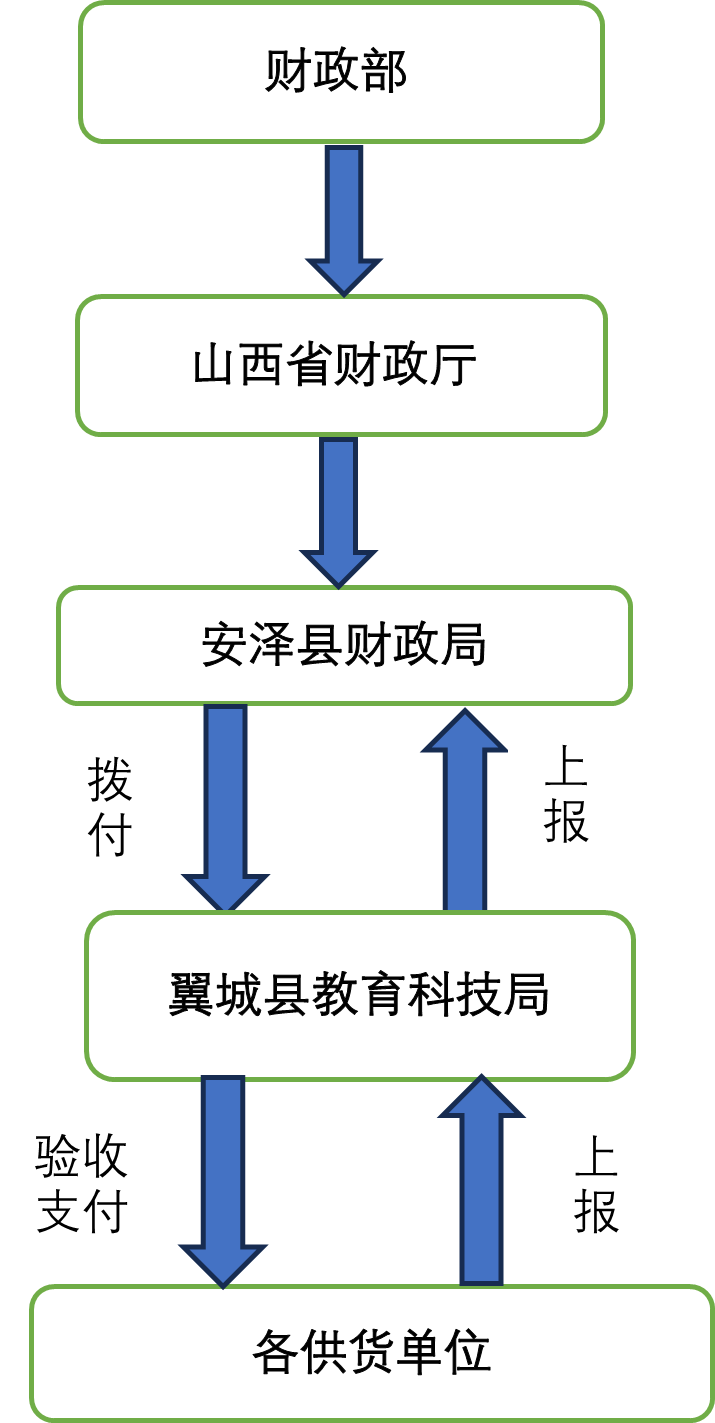 图1-1 项目管理及拨付流程图二、绩效评价工作开展情况（一）绩效评价目的、对象、范围1.评价目的。围绕2023年度安泽县财政局工作，按照全面实施预算绩效管理要求，依据设定的绩效目标，遵循规范的评价程序，用科学合理的绩效评价指标、评价标准和方法，对选定的重点财政支出项目及政策进行绩效评价，全面反映预算资金的经济性、效率性、效益性和公平性。通过对安泽县义务教育薄弱环节改善与能力提升信息化设备购置项目的预算安排情况、各类支出的执行情况、监督管理情况、资金拨付及使用情况等方面内容展开分析，利用科学合理的评价标准和方法对义务教育薄弱环节改善与能力提升信息化设备购置项目支出进行评价，及时发现问题，总结经验，提出改进意见和建议，为安排预算提供参考，强化部门（单位）的支出责任，提高预算管理水平和财政资金使用效益，探索财政下达资金的合理性，为合理安排以后年度财政预算提供重要的参考依据。2.评价对象。拨付使用于义务教育薄弱环节改善与能力提升信息化设备购置项目的财政预算资金。3.评价范围。该项绩效评价工作的范围为安泽县义务教育薄弱环节改善与能力提升信息化设备购置项目，涉及财政预算资金254.20万元，来源于中央资金及省级资金，资金主要用于信息化设备购置。项目期限为2022年1月-2022年12月。（二）绩效评价原则、评价指标体系、评价方法、评价标准1.评价原则。（1）科学公正。绩效评价应当运用科学合理的方法，按照规范的程序，对项目绩效进行客观、公正的反映。本次评价根据相关文件并结合安泽县教育科技局项目资金实际使用情况，对项目实施单位进行评价，对项目执行情况进行分析，综合得出结论。（2）统筹兼顾。财政评价应职责明确，各有侧重，相互衔接。本次评价前安泽县教育科技局进行了自评，在自评的基础上开展了财政重点项目绩效评价，为了确保绩效评价独立、客观、公正，避免存在绩效自评不实、得分虚高的情况，第三方机构依据预算绩效管理相关文件要求组织开展本次绩效评价工作。（3）激励约束。绩效评价结果应与预算安排、政策调整、改进管理实质性挂钩，体现奖优罚劣和激励相容导向，有效要安排、低效要压减、无效要问责。本次评价根据绩效评价管理相关规定，对安泽县教育科技局评价等级为优、良的，予以继续支持，对项目评价等级为中、差的，提出要求进行完善和改进，对不进行完善和改进的予以核减预算或整改到位后再予安排。（4）公开透明。绩效评价结果应依法依规公开，并自觉接受社会监督。本次评价结果应向财政部门、上级主管单位以及涉及绩效工作的相关单位进行公开，与各部门进行信息共享，接受社会监督。2.评价指标体系。根据相关文件精神，遵循相关性、重要性、可比性、系统性、经济性原则，形成了义务教育薄弱环节改善与能力提升信息化设备购置项目支出绩效评价指标体系。共分三级指标。一级指标四个：决策（20分）、过程（20分）、产出（30分）、效益（30分）；二级指标12个：项目立项、绩效目标、资金投入、资金管理、组织实施、产出数量、产出质量、产出时效、产出成本、社会效益、可持续影响、项目相关人员满意度；三级指标25个，其中决策6个、过程5个、产出9个、效益5个，三级指标具体内容及指标解释具体如下：（1）决策类指标。决策类指标分为项目立项、绩效目标和资金投入3个二级指标，项目立项下设置立项依据充分性和立项程序规范性2个三级指标，绩效目标下设置绩效目标合理性和绩效指标明确性2个三级指标，资金投入下设置预算编制科学性和资金分配合理性2个三级指标。决策类指标分值共计20分。各项指标分值构成情况详见表2-1。表2-1 决策类指标立项依据充分性衡量项目立项是否符合法律法规、相关政策、发展规划有关要求，是否符合部门职责范围，用以反映和考核项目立项依据情况。立项程序规范性衡量项目申请、设立过程是否符合相关要求，用以反映和考核项目立项的规范情况。绩效目标合理性衡量项目所设定的绩效目标依据是否充分，是否符合客观实际，用以反映和考核项目绩效目标与项目实施的相符情况。绩效指标明确性衡量依据绩效目标设定的绩效指标是否清晰、细化、可衡量等，用以反映和考核项目绩效目标的明细化情况。预算编制科学性衡量项目预算编制是否经过科学论证、有明确标准，资金额度是否与年度目标相适应，用以反映和考核项目预算编制的科学性、合理性情况。资金分配合理性衡量项目预算资金分配是否有测算依据，是否与补助单位或地方实际相适应，用以反映和考核项目预算的科学性、合理性情况。（2）过程类指标。过程类指标分为资金管理和组织实施2个二级指标，资金管理指标下设置资金到位率、预算执行率和资金使用合规性3个三级指标，组织实施指标下设置管理制度健全性、制度执行有效性2个三级指标。过程类指标分值共计20分。各项指标分值构成情况详见表2-2。表2-2 过程类指标资金到位率衡量实际到位资金金额与预算资金金额比率及资金是否及时拨付，用以反映和考核资金落实情况对项目实施的总体保障程度。预算执行率衡量项目预算资金是否按照计划执行，用以反映或考核项目预算执行情况。资金使用合规性衡量项目资金使用是否符合相关的财务管理制度规定，用以反映和考核项目资金的规范运行情况。管理制度健全性衡量项目相关财务制度、业务管理制度和监督检查机制是否健全，是否覆盖项目实施全过程各环节，是否包括政府采购规范、项目实施管理制度、质量相关的要求、验收等方面内容，用以反映和考核项目财务制度、业务管理制度和监督检查机制对项目顺利实施的保障情况。制度执行有效性衡量项目实施是否符合项目相关管理规定，项目建设相关手续是否完备，项目相关资料是否齐全并及时归档，项目实施的人员条件、场地设备、信息支撑等是否落实到位，用以反映和考核项目相关管理制度的有效执行情况。（3）产出类指标。产出类指标分为产出数量、产出质量、产出时效和产出成本4个二级指标，产出数量指标下设置项目实施学校完成率、智慧黑板购买完成率、护眼灯购买完成率、笔记本电脑购买完成率、台式电脑购买完成率、大型打印机购买完成率6个三级指标，产出质量指标下设置设备验收合格率1个三级指标，产出时效指标下设置完成及时率1个三级指标，产出成本指标下设置费用节余率1个三级指标。过程类指标分值共计30分。各项指标分值构成情况详见表2-3。表2-3 产出类指标项目实施学校完成率衡量项目实施后，实际实施学校数量和计划实施学校数量的比率，用以反映和考核项目产出数量目标的实现程度。智慧黑板购买完成率衡量项目实施后，实际购买智慧黑板数量和计划购买智慧黑板数量的比率，用以反映和考核项目产出数量目标的实现程度。护眼灯购买完成率衡量项目实施后，实际护眼灯购买数量和计划购买数量的比率，用以反映和考核项目产出数量目标的实现程度。笔记本电脑购买完成率衡量项目实施后，实际笔记本电脑购买数量和计划购买数量的比率，用以反映和考核项目产出数量目标的实现程度。台式电脑购买完成率衡量项目实施后，实际台式电脑购买数量和计划购买数量的比率，用以反映和考核项目产出数量目标的实现程度。大型打印机购买完成率衡量项目实施后，实际大型打印机购买数量和计划购买数量的比率，用以反映和考核项目产出数量目标的实现程度。设备验收合格率衡量项目完成后，购买设备达到国家质量验收标准合格，且通过项目管理组成员验收，用以反映和考核项目产出质量目标的实现程度。完成及时率衡量项目实际完成时间与计划完成时间的比较，用以反映和考核项目产出时效目标的实现程度。费用节余率衡量完成项目计划工作目标的实际节约费用与总费用的比率，用以反映和考核项目的费用节约程度。（4）效益类指标。效益类指标下设置社会效益、可持续影响指标和项目相关人员满意度3个二级指标，社会效益下设置义务教育学校基本办学条件改善情况、教育资源布局合理性促进情况2个三级指标，可持续影响下设置长效机制建设完备性1个三级指标，相关人员满意度指标下设置教职工满意度和学生满意度2个三级指标。效益类指标分值共计30分。各项指标分值构成情况详见表2-4。表2-4 效益类指标义务教育学校基本办学条件改善情况衡量项目实施后，义务教育学校基础教学设施的改善所产生的社会效益。教育资源布局合理性促进情况衡量项目实施后，义务教育学校教育资源分配合理所产生的社会效益。长效机制建设完备性衡量项目实施后，基本教学设备后续管理和使用制度有效性所产生的社会效益。教职工满意度衡量教职工对项目实施效果的满意程度。学生满意度衡量学生对项目实施效果的满意程度。义务教育薄弱环节改善与能力提升信息化设备购置项目各项指标定义、评分标准和评分细则说明详见附件3。3.评价方法。本项目绩效评价方法主要采用因素分析法和公众评判法。具体评价方法介绍如下：（1）因素分析法。因素分析法是指通过综合分析影响绩效目标实现、实施效果的内外因素，评价绩效目标实现程度。本次绩效评价具体做法为：梳理影响本项目支出绩效的各项因素，按照决策、过程、产出和效益四个方面的影响程度，制定绩效评价指标体系，然后通过对指标体系中各因素展开分析并进行量化评分，最终综合确定绩效目标实现程度。（2）比较法。比较法是指将实施情况与绩效目标、历史情况、不同部门和地区同类支出情况进行比较，综合分析绩效目标实现程度。本次评价工作中，通过对项目产出、效益与绩效目标、项目实际支出成本与下达的预算资金进行比较，对项目整体完成情况及成本节约率等指标进行考核。（3）成本效益分析法。成本效益分析法是指将投入与产出、效益进行关联性分析的方法。本次评价工作中，通过对项目现阶段的产出效益与资金投入情况进行对比分析，综合评价项目实际运行情况。（4）公众评判法。公众评判法是指通过专家评估、公众问卷及抽样调查等方式进行评判的方法。本次绩效评价具体做法为：现场搜集资料及尽职调查期间，评价组向项目相关方和项目服务对象发放该项目调查问卷，了解其对该项目的具体看法及满意度，综合分析绩效目标实现程度。评价组对安泽县教育科技局及相关学校等涉及本项目工作的相关负责人进行访谈，询问其对该项目的看法、项目实施过程中遇到的问题等内容，通过上述两种方式对该项目财政支出效果进行评判，评价绩效目标的实现程度。4.评价标准。评价等次：根据《安泽县财政局关于印发<2023年度财政重点绩效评价实施方案>的通知》（安财绩〔2023〕5号）文件，此次评价实行百分制，按照综合评分分级：综合评分90分（含）以上为“优”，80分（含）-90分为“良”，60分（含）-80分为“中”，60分以下为“差”。评价等次分为优、良、中和差四个评价等级。（三）绩效评价工作过程评价工作分为评价准备、评价实施、评价报告撰写和提交三个阶段。1.评价准备阶段。（2023年11月6日-11月21日）（1）了解项目实施单位对被评价项目的管理流程，初步收集被评价项目预算资金批复文件、立项依据、绩效目标等评价资料；（2）根据收集的部分评价资料，确定评价指标，制定评价工作底稿内容；（3）制定评价实施方案，确定评价组成员及分组；（4）上报评价实施方案，并根据专家评审意见修改评价方案；（5）确定被评价单位需要配合的事项；（6）收集整理被评价单位的相关资料。2.评价实施阶段。（2023年11月22日-11月30日）（1）评价组在全面收集评价资料的基础上，根据经审核后的评价实施方案，对已收集的资料进行分类整理、审核和分析；（2）评价人员向项目相关人员发放问卷调查表，就项目有关情况进行一些访谈，去相关单位实地勘察项目进展情况，尽可能收集了解被评价项目的实际情况；（3）根据评价实施方案确定的评价指标、评价权重、评价标准和评价方法，对评价对象的绩效情况进行全面的定量分析和综合评价，形成评价结论；（4）就初步评价结论与被评价单位交换意见。3.评价报告撰写提交阶段。（2023年12月1日- 12月22日）（1）评价人员根据有关规定，整理、综合分析项目相关信息，撰写绩效评价报告并提交给委托方；（2）评价组在征求相关部门、单位意见后，对报告进行修改完善，于12月6日前将评价报告报送安泽县财政局预算评价小组；（3）根据评审专家对绩效评价报告的审核意见，评价组修改完善评价报告，于12月22日前提交正式评价报告；（4）工作底稿归档。三、综合评价情况及评价结论（一）总体评分结果及评价结论1.总体评分结果。依据项目基础信息统计，结合现场调研结果，按照经专家论证通过后的评价指标体系，义务教育薄弱环节改善与能力提升信息化设备购置项目绩效评价综合得分94.11分，绩效评级为“优”。2.总体评价结论。基于以上评价结果，得出以下结论：义务教育薄弱环节改善与能力提升信息化设备购置项目由山西省教育厅厅下达任务通知，安泽县教育科技局根据上级任务和安泽县实际情况编制项目规划，项目立项依据充分且程序规范，项目资金使用合理规范，保质保量的完成了采购任务，改善了5所学校的教学设备，提升办学条件，完善教学基础设施。但由于对效益目标无法把控量化程度，绩效目标量化指标设置不明确；部分设备使用率低，有待提高。（二）各项目评分结果决策类指标得分18分，得分率为90%；过程类指标得分19.82分，得分率为99.10%；产出类指标得分30分，得分率为100%；效益类指标得分26.29分，得分率为87.63%。义务教育薄弱环节改善与能力提升信息化设备购置项目绩效评价得分情况见表3-1。表3-1 义务教育薄弱环节改善与能力提升信息化设备购置项目绩效评价得分情况表四、绩效评价指标分析评价组按照评价工作方案中指标体系与评分标准，对项目纳入评价指标体系的内容从决策、过程、产出及效益等四个方面进行打分、评价。（一）项目决策情况决策类指标分为项目立项、绩效目标和资金投入3个二级指标，决策类指标分值共计20分，得分18分，得分率90%。项目立项方面，为了贯彻落实党的十九大和国家义务教育薄弱环节有关政策精神项目，山西省教育厅下达任务通知，安泽县教育科技局根据上级任务和安泽县实际情况编制了《安泽县义务教育薄弱环节改善与能力提升项目规划（2021-2025年）》，项目立项依据充分且程序规范；绩效目标设置方面，项目设立了产出目标、效益目标方面的绩效目标，且与安泽县教育科技局的宗旨和业务范围相关，但部分项目目标缺少定量指标；资金投入方面，预算编制科学，资金分配合理，符合实际情况。决策类各项指标具体得分情况见表4-1。表4-1 决策类各项指标具体得分情况1.项目立项情况分析。项目立项包括立项依据充分性、立项程序规范性2个指标，权重分为6分，实际得分6分，得分率100%。（1）立项依据充分性（3分）：为了贯彻落实党的十九大和国家义务教育薄弱环节有关政策精神，山西省教育厅发展和改革委员会、财政厅颁布《关于做好山西省义务教育薄弱环节改善与能力提升项目规划（2021-2025年）编制工作的通知》（晋教基〔2021〕11号），安泽县教育科技局根据上级任务和安泽县实际情况编制了《安泽县义务教育薄弱环节改善与能力提升项目规划（2021-2025年）》，得1分；项目立项符合经济社会发展规划和政府决策及安泽县义务教育战略规划，得1分；项目主要实施内容是采购义务教育薄弱环节改善与能力提升信息化设备，属于安泽县教育科技局职责范围，得1分。综上，该指标满分3分，总得分3分。（2）立项程序规范性（3分）：安泽县教育科技局接到晋教基〔2021〕11号任务下达文件后，结合安泽县实际情况编制了《安泽县义务教育薄弱环节改善与能力提升项目规划（2021-2025年）》，并取得了县委县政府同意实施，安泽县教育科技局向县政府申请《关于安泽县义务教育薄弱环节改善与能力提升建设项目智慧黑板、护眼灯购置项目需政府采购的报告》并取得批复，同意采购，相关立项材料完整，得3分。综上，该指标满分3分，总得分3分。2.绩效目标设置情况分析。绩效目标包括绩效目标合理性、绩效指标明确性2个指标，权重分为7分，实际得分5分，得分率71.43%。（1）绩效目标合理性（3分）：项目根据《安泽县义务教育薄弱环节改善与能力提升项目规划（2021-2025年）》等文件要求设立了项目实施学校完成率完成率、智慧黑板购买完成率、长效机制建设完备性、教职工满意度等方面的绩效目标，得1分；项目目标与安泽县教育科技局工作内容具有相关性，项目预期产出效益和效果符合学校正常水平，得1分；目标与预算资金量相匹配，得1分。综上，该指标满分3分，总得分3分。（2）绩效目标明确性（4分）：项目绩效目标既有定量目标，也有定性目标，有设备方面的，也有社会效益方面的，但部分目标量化程度不足，如持续改善义务教育学校基本办学条件未定量，得2分。综上，该指标满分4分，总得分2分。3.资金投入情况分析。资金投入包括预算编制科学性、资金分配合理性2个指标，权重分为7分，实际得分7分，得分率100%。（1）预算编制科学性（4分）：根据安泽县教育科技局三定方案和部门预算文件，预算编制符合安泽县委、县政府的方针政策和工作要求，得1分；项目预算内容符合安泽县教育科技局职责，资金额度与年度目标相适应，得1分；项目根据安泽县预算编制要求编制，得1分；根据安泽县教育科技局财务账实际情况显示，不存在项目支出低效无效但连年持续安排预算的情况，得1分。综上，该指标满分4分，得分4分。（2）资金分配合理性（3分）：根据《临汾市财政局 临汾市教育局关于下达2022年义务教育薄弱环节改善与能力提升中央及省级补助资金预算（提前部分）的通知》（临财教〔2022〕3号）、《安泽县财政局关于下达2021年年底结转资金的通知》（安财行〔2022〕95号）、《安泽县财政局关于下达2021年专项资金的通知》（安财行〔2022〕96号）、《安泽县财政局关于下达2022年义务教育薄弱环节改善与能力提升项目资金的通知》（安财行〔2022〕110号）等预算资金分配文件，对中央、省级资金预算指标额度做出了明确分配，项目编制了规划文件，预算资金分配依据充分，得1.5分；各采购设备实际资金使用情况与预算安排相匹配，资金分配额度合理，保障了义务教育薄弱环节改善与能力提升项目的正常进行，与安泽县教育科技局和地方实际相适应，得1.5分。综上，该指标满分3分，总得分3分。（二）项目过程情况过程类指标分为资金管理和组织实施2个二级指标，过程类指标分值共计20分，得分19.82分，得分率99.91%。资金管理方面，中央和省级资金于2022年7月拨付到位，安泽县财政局均在收到资金文件当月完成拨付，用于义务教育薄弱环节改善与能力提升信息化设备购置项目，预算执行率为88.47%；组织实施方面，安泽县教育科技局、发改、财政三个部门成立工作领导组，明确了各组人员具体分工，加大对项目的监督管理，保障项目合规、合法、顺利实施。同时项目遵循财政部、教育部印发的《义务教育薄弱环节改善与能力提升补助资金管理办法》和《中小学财务制度》，加强资金管理，合理配置和有效利用资产。过程类各项指标具体得分情况见表4-2。表4-2 过程类各项指标具体得分情况1.资金管理情况分析。资金管理包括资金到位及时率、预算执行率、资金使用合规性3个指标，权重分为10分，实际得分9.82分，得分率98.20%。（1）资金到位及时率（3分）：义务教育薄弱环节改善与能力提升信息化设备购置项目预算安排资金共计254.20万元，其中：中央资金191万元，省级资金63.20万元，资金已全部足额的按预算计划进度下达到安泽县教育科技局，资金于2022年7月拨付到位，均在收到资金文件当月拨付。综上，该指标满分3分，总得分3分。（2）预算执行率（4分）：义务教育薄弱环节改善与能力提升信息化设备购置项目预算安排资金共计254.20万元，实际支出金额为224.89万元，预算执行率=实际支出资金/实际到位资金×100%=224.89/254.20×100%≈88.47%＜90%，得3.82分。综上，该指标满分4分，总得分3.82分。（3）资金使用合规性（3分）：经核实每一笔项目资金明细账、原始凭证及相关附件，项目实际支出符合项目合同规定的用途，符合《中华人民共和国会计法》、《中华人民共和国预算法》和《事业单位会计制度》的规定；教育部、山西省教育厅根据2022年安泽县义务教育薄弱环节改善与能力提升项目任务数安排中央资金和省级资金，安泽县财政局在收到山西省教育厅下拨的项目资金后拨付给安泽县教育科技局，安泽县教育科技局根据各供货单位上报的供货进度及资料，对其进行审核并结合合同约定进行款项的支付，资金的拨付有完整的审批程序和手续；不存在超标列支相关费用；资金按规定支出，做到了专款专用，不存在截留、挤占、挪用、虚列支出。综上，该指标满分3分，总得分3分。2.组织实施情况分析。组织实施包括管理制度健全性、制度执行有效性2个指标，权重分为10分，实际得分10分，得分率100%。（1）管理制度健全性（5分）：经考察核实，安泽县教育科技局、发改、财政三部门成立了项目工作领导组，领导组全面负责义务教育薄弱环节改善与能力提升工作，明确任务分工，对项目进行监督管理，确保各项工作落实到位。项目遵循财政部、教育部印发的《义务教育薄弱环节改善与能力提升补助资金管理办法》和《中小学财务制度》对资金进行管理，提高资金使用效益，并根据《安泽县学校教育教学仪器设备管理和使用暂行办法》对购置的信息化设备管理、使用和维护。综上，该指标满分5分，总得分5分。（2）制度执行有效性（5分）：经考察核实，安泽县教育科技局通过公开招投标，确定了供货单位，各供货单位按合同提供设备，安泽县教育科技局按照已制定的各项制度进行项目管理，工作有序开展，项目资金能按规使用，项目进行了公开招投标，政府采购支出手续齐全，人员按岗位职责有序开展工作，各项工作按程序执行，日常管理记录规范完整。综上，该指标满分5分，总得分5分。（三）项目产出情况产出类指标下设置产出数量、产出质量、产出时效、产出成本4个二级指标，产出类指标分值共计30分，得分30分，得分率100%。产出数量方面，义务教育薄弱环节改善与能力提升信息化设备购置项目按计划完成了5所学校信息化设备的购置；产出质量方面，设备验收合格率达100%；产出时效方面，按计划完成购买任务；产出成本方面，项目预算254.20万元，合同价231.13万元，截至目前已支付224.90万元，剩余6.23万元在2年质保期结束后支付，实际结余23.07万元，可结转到下年，继续用于义务教育薄弱环节改善与能力提升项目。产出类各项指标具体得分情况见表4-3。表4-3 产出类各项指标具体得分情况1.项目产出数量目标的实现程度分析。产出数量包括项目实施学校完成率完成率、智慧黑板购买完成率、护眼灯购买完成率、笔记本电脑购买完成率、台式电脑购买完成率、大型打印机购买完成率6个指标，权重分为12分，实际得分12分，得分率100%。（1）项目实施学校完成率完成率（2分）：项目规划任务是为城关小学、北门小学、风池小学、安泽一中初中部、安泽二中5所学校购置信息化设备，实际5所学校的设备购置任务，项目实施学校完成率=实际实施学校数量/计划实施学校数量×100%=5/5×100%=100%，得2分。综上，该指标满分2分，总得分2分。（2）智慧黑板购买完成率（2分）：项目计划城关小学购置14块智慧黑板、北门小学购置23块智慧黑板、风池小学购置7套智慧黑板、安泽二中购置8块智慧黑板，共52块。实际购置城关小学18块、北门小学23块、风池小学7块、安泽二中10块，共58块。智慧黑板购买完成率=实际智慧黑板购买数量/计划购买数量×100%=58/52×100%≈111.54%≥100%，得2分。综上，该指标满分2分，总得分2分。（3）护眼灯购买完成率（2分）：项目计划城关小学购置护眼灯504根，其中大护眼灯378根，小护眼灯126根。实际购置教师灯（大护眼灯）378根，黑板灯（小护眼灯）126根，护眼灯购买完成率=实际护眼灯购买数量/计划购买数量×100%=（378+126）/（378+126）×100%=100%，得2分。综上，该指标满分2分，总得分2分。（4）笔记本电脑购买完成率（2分）：项目计划北门小学购置笔记本电脑14台，实际北门小学购置14台，笔记本电脑购买完成率=实际笔记本电脑购买数量/计划购买数量×100%=14/14×100%=100%，得2分。综上，该指标满分2分，总得分2分。（5）台式电脑购买完成率（2分）：项目计划风池小学购置台式电脑5台、安泽一中初中部购置10台，共15台。实际完成15台台式电脑购置，台式电脑购买完成率=实际台式电脑购买数量/计划购买数量×100%=15/15×100%=100%，得2分。综上，该指标满分2分，总得分2分。（6）大型打印机购买完成率（2分）：项目计划购置大型打印机3台，实际购置3台，大型打印机购买完成率=实际大型打印机购买数量/计划购买数量×100%=3/3×100%=100%，得2分。综上，该指标满分2分，总得分2分。2.项目产出质量目标的实现程度分析。产出质量包括设备验收合格率1个指标，权重分为8分，实际得分8分，得分率100%。（1）设备验收合格率（8分）：根据项目设施设备验收单，设施设备型号、规格、数量等和合同参数描述一致，质量检验合格证齐全，验收全部评定为合格，设备验收合格率为100%。综上，该指标满分8分，得分8分。3.项目产出时效目标的实现程度分析。产出时效包括项目完成及时率1个指标，权重分为5分，实际得分5分，得分率100%。（1）项目完成及时率（5分）：城关小学、北门小学、风池小学的购置任务为2021年任务，因2021年疫情严重，设备从得从外地运回并安装，卫生安全不能保证，故2021年任务和2022年任务均在2022年开始实施，此时疫情已得到控制，健康卫生安全可以保障。项目均于2022年12月完成验收，得5分。综上，该指标满分5分，得分5分。4.项目的成本节约程度分析。产出成本包括费用节余率1个指标，权重分为5分，实际得分5分，得分率100%。（1）费用节余率（5分）：截至目前，根据各项目财务资料统计，项目预算254.20万元，合同价231.13万元，已支付224.90万元，待支付6.23万元，为设备质保金，结余资金为23.07万元资金，费用节余率=实际节约费用／批复预算×100%=23.07/254.20×100%≈9.08%，得5分。综上，该指标满分5分，得分5分。（四）项目效益情况效益类指标下设置社会效益、可持续影响和满意度3个二级指标，效益类指标分值共计30分，得分26.29分，得分率87.63%。社会效益方面，改善安泽县义务教育学校基本办学条件，提高办学质量，缩小了城乡之间、校际之间的办学差距，促进了公平优质的教育创造条件的发展；可持续影响方面，各学校遵循《安泽县学校教育教学仪器设备管理和使用暂行办法》对购置的信息化设备进行管理，各学校每年对设备进行2-3次检查维修；在满意度方面，教职工满意度为87.76%，学生满意度为87.39%。效益类各项指标具体得分情况见表4-4。表4-4 效益类各项指标具体得分情况1.项目实施所产生的社会效益分析。社会效益包括义务教育学校基本办学条件改善情况、教育资源布局合理性促进情况2个指标，权重分为10分，实际得分10分，得分率100%。（1）义务教育学校基本办学条件改善情况（5分）：根据考察5所学校，通过项目的实施，各学校教学设备先进，提高教学质量，改善教学条件。综上，该指标满分5分，得分5分。（2）教育资源布局合理性促进情况（5分）：根据考察，项目实施后，使用先进的教学设备，缩小了城乡之间、校际之间的办学差距，促进了公平优质的教育创造条件的发展。综上，该指标满分5分，得分5分。4.项目实施所产生的可持续影响分析。可持续影响包括长效机制建设完备性1个指标，权重分为10分，实际得分10分，得分率100%。（1）长效机制建设完备性（10分）：根据考察，各学校按照《安泽县学校教育教学仪器设备管理和使用暂行办法》对设备进行管理和维修，基本每年会对设备检查维护2-3次，出现问题及时维修，保障设施设备维护运转正常，得10分。综上，该指标满分10分，得分10分。5.项目实施效果的满意度分析。满意度包括教职工满意度、学生满意度2个指标，权重分为10分，实际得分6.29分，得分率62.90%。（1）教职工满意度（5分）：依据调查问卷统计，教职满意度为87.76%，满意度标杆值为95%。综上，该指标满分为5分，实际得分3.19分。（1）学生满意度（5分）：依据调查问卷统计，学生满意度为87.39%，满意度标杆值为95%。综上，该指标满分为5分，实际得分3.10分。五、项目主要绩效及经验做法（一）主要绩效义务教育薄弱环节改善与能力提升信息化设备购置项目完成了5所学校购置信息化教学设备，保障了5所学校教育工作日常运转，教育教学活动有序开展，进一步提升了安泽县办学条件，完善了各学校教学基础设施，全面提升教育教学质量，提高了民众对教学水平的满意度；各校每年对信息化设备定期检查维护2-3次，保障了学校仪器设备正常运转，并制定了后期设备管护制度等长效机制，对日常管理、使用和维护、质量管控都做了规范化要求。（二）主要经验做法1.加强组织领导，严格监督管理。为确保项目的顺利实施，安泽县教育局、发展和改革局、财政局三部门成立工作领导组，明确任务分工，形成工作合力，加大对项目的监督管理，对项目实施情况不定期进行检查，同时由工作组成员进行实地验收，及时发现和协调解决有关问题。2.遵循资金制度，提高资金使用效益。项目严格按照《义务教育薄弱环节改善与能力提升补助资金管理办法》和《中小学校财务制度》使用和管理资金，通过对教育经费的协调、控制和平衡，促进教育经费投入和使用的合理化、科学化。六、项目实施及管理过程中存在问题及原因分析（一）项目绩效指标设置不明确安泽县教育科技局对项目绩效目标在定性表述上基本明确，但在定量表述上不够全面，应加强绩效目标辅导工作。安泽县教育科技局因无法把控效益目标的量化程度，对项目效益情况等方面未做具体量化，在整个项目实施中部分效益没有一个清晰明确的方向。（二）预算执行率有待提高项目预算执行率为88.47%，原因是预算编制工作不够精细，造成通过财政评审、招投标结余资金较大，说明计划本身资金预算偏高，预算资金没有得到充分的利用，需提高对项目的整体规划要求，充分利用好财政资金。（三）台式电脑使用率低因国家安全政策，保证学校信息安全可靠，安泽县教育科技局通过临汾市安可项目立项审批备案，在数据库中选择国产品牌长城电脑，这款电脑使用自研发银河麒麟系统，平常只能使用微信，word等简单办公软件，和一些学校系统APP不兼容，教师使用率不高。（四）购置设备使用成本太高，不贴合实际本项目购置的大型打印机，虽然实用、功能全、作业效率高，但换墨盒必须要用原装，价格较贵；台式电脑系统与一些学校程序不兼容，要想安装使用必须支付700-800元/台服务费，两种设备使用成本都比较高。七、下一步改进意见及政策建议（一）加强安泽县教育科技局有关部门的绩效学习，增强项目单位绩效理念和绩效意识，清楚绩效评价工作，严格项目自评；安泽县教育科技局对项目立项申报应统一申报内容、明确申报要求，强调制定清晰的、细化的定性、定量绩效目标。（二）安泽县教育科技局应提高对项目的整体规划要求，细致的做好预算编制工作，充分利用好财政资金，提高预算执行率和设备投资。（三）希望安泽县教育科技局在预算充足的情况下，临汾安可项目数据库里可供选择的电脑多些，增加使用功能齐全，不需另外交APP使用费的国产电脑，提高教师利用率。（四）希望安泽县教育科技局购置设备时，多考虑安泽县学校实际情况，在支持国货的前提下，购买使用成本较低，性价比较高的设备，缓解学校费用压力。 （五）安泽县教育科技局工作人员应加强与学校、老师及学生的沟通，及时了解学适用于安泽县实际教学情况校和老师教学设施方面的需求，购置设备，积极进行项目宣传和政策传达，使项目得到学校、老师理解和支持，推进义务教育薄弱环节改善与能力提升信息化设备购置项目相关工作的开展。八、绩效评价结果应用建议绩效评价结果应用既是开展绩效评价工作的基本前提，又是加强财政支出管理，增强资金绩效理念，合理配置公共资源，优化财政支出结构，强化资金管理水平，提高资金使用效益的重要手段。我们对本次绩效评价结果的应用给出如下建议：用以保证项目资金使用管理的规范性、安全性和有效性，为义务教育薄弱环节改善和能力提升信息化设备购置项目后期资金的投入、管理、使用等决策提供依据，实现项目管理成本最低化、效率最优化、绩效最大化。（一）安泽县财政局应该以一定的形式，将评价项目绩效分值、等级，存在的问题及相关建议及时反馈给被评价单位，使其了解绩效评价结果，有助于被评价单位发扬成绩，整改问题，引申并延续绩效评价结果的导向与激励作用。（二）根据绩效评价结果为该项目后续开展及下一年度预算资金安排提供参考。（三）对好的经验和做法进行政府内部宣传和工作交流，以便其它项目学习借鉴，少走弯路，更好实现成本效益。（四）将评价结果作为项目实施单位年度工作评价的一部分，对相关人员形成约束，督促其规范资金管理使用、提高工作效率、加快工程进度。九、报告附件附件1.绩效评价依据附件2.评价人员安排表附件3.绩效评价指标体系打分表附件4.满意度调查分析报告附件5.影像资料附件1 绩效评价依据绩效评价依据（1）《中华人民共和国预算法》；（2）《中共中央 国务院关于全面实施预算绩效管理的意见》（中发〔2018〕34号）；（3）《财政部关于贯彻落实<中共中央国务院关于全面实施预算绩效管理的意见>的通知》（财预〔2018〕167号）；（4）《项目支出绩效评价管理办法》（财预〔2020〕10号）；（5）《中共山西省委 山西省人民政府关于全面实施预算绩效管理的实施意见》（晋发〔2018〕39号）；（6）《安泽县财政局关于县级项目支出绩效评价管理办法（试行）的通知》（安财绩〔2021〕7号）； （7）《安泽县财政局关于印发<2023年度财政重点绩效评价实施方案>的通知》（安财绩〔2023〕5号）；（8）《财政部 教育部关于印发<义务教育薄弱环节改善与能力提升补助资金管理办法>的通知》（财教〔2021〕127号）；（9）《财政部 教育部关于印发<中小学校财务制度>的通知》（财教〔2022〕159号）； （10）其他有关的法律、法规规章、政策文件。 附件2 评价人员安排表评价人员安排表山西天晨资产评估有限公司成立三个评价小组进行此次绩效评价，具体评价人员安排如下：附件3 绩效评价指标体系打分表义务教育薄弱环节改善与能力提升信息化设备购置项目绩效评价指标体系打分表附件4 满意度调查分析报告义务教育薄弱环节改善与能力提升信息化设备购置项目满意度调查分析报告（教师版）义务教育薄弱环节改善与能力提升信息化设备购置项目，政府给予了极大的资金支持与重视。相关人员满意度是衡量义务教育薄弱环节改善与能力提升信息化设备购置项目绩效的一个重要指标，为此，评价组成员按调查对象设计编写了教师版满意度调查问卷，并于11月27日至11月30日进行了问卷发放，对调查对象填写过程中的疑问进行了解释，完成了问卷收集。依据问卷调查结果满意度分析如下：一、数据结果统计（一）调查情况总体概述问卷由项目涉及的5所学校的教师填写，共收集49份，均为有效问卷。调查问卷具体发放及回收情况见表1。表1 调查问卷发放回收统计（单位：份）注：当有超过20%的题目不作答时，此问卷将做无效处理。（二）调查数据统计根据回收的有效问卷，评价组对相关满意度问题调查结果进行了统计，整理见表2，主要对相关内容的各选项数量（人次）及占比进行列示。满意度测算公式为对应满意度选择人次占全部问卷的比例。表2 满意度调查数据统计注：满意度测算公式为两种。1.各项满意度占比=对应满意度选择人次/全部有效问卷数量。2.总体满意度占比=（非常满意人次+比较满意人次+基本满意人次）/全部有效问卷数量。二、总体满意度分析调查问卷相关满意度问题设置中，调查对象选择非常满意、比较满意、基本满意答案的均视为相关人员对项目该项内容满意。（一）购买设备种类满意度问卷中购买设备种类调查统计为49人次；对购买设备种类满意以上的为44人次，占比89.80%。项目购买设备种类调查结果见图1，满意度占比见图2。图1 购买设备种类调查结果              图2 购买设备种类满意度比例（二）宣传情况满意度问卷中宣传情况调查统计为49人次；对宣传情况满意以上的为42人次，占比85.71%。宣传情况调查结果见图3，满意度占比见图4。图3 宣传情况调查结果                   图4 宣传情况满意度比例（三）及时情况满意度问卷中及时情况调查统计为49人次；对及时情况满意以上的为42人次，占比85.71%。及时情况调查结果见图5，满意度占比见图6。图5 及时情况调查结果                图6 及时情况满意度比例（四）教学设施条件满意度问卷中项目教学设施条件调查统计为49人次；对项目教学设施条件满意以上的为33人次，占比77.55%。项目教学设施条件调查结果见图7，满意度占比见图8。图7 教学设施条件调查结果             图8 教学设施条件满意度比例（五）教育资源情况满意度问卷中项目教育资源情况调查统计为49人次；对项目教育资源情况满意以上的为44人次，占比89.80%。项目教育资源情况调查结果见图9，满意度占比见图10。图9 教育资源情况调查结果             图10 教育资源情况满意度比例（六）总体情况满意度问卷中项目总体情况调查统计为49人次；对项目总体情况满意以上的为43人次，占比87.76%。项目总体情况调查结果见图11，满意度占比见图12。图11 项目总体情况调查结果            图12 项目总体情况满意度比例根据上述分析可见，项目综合满意度较高，以上六类问题中五类问题满意选项占比均在85%以上，只有教学设施条件满意度较低。对比问卷回收结果不难发现，满意度居前（即选项非常满意、比较满意）的人数不少，但也有10%-22%以上的人对项目不满意。这说明此项目主管单位应该加强与各学校、老师的沟通与协调，及时了解教师的想法，尽可能多的为老师考虑，在预算资金充足的情况下，选择操作更方便，内容更全面，同时更安全的信息化设备，使相关利益人员理解和支持项目的开展。三、主观问题分析（一）对义务教育发展的建议问卷中对义务教育发展提出建议的共有24人次，希望义务教育的教学内容应改更加贴近现实与实用，越办越好；促进均衡发展，合理配置资源；应该大力推动老师与学生之间的一体化，多开展教育活动，及时更新，更换信息化设备；加大推广实施力度，提高教育质量，改善教学材料与教育资源。具体见表3。表3 义务教育发展意见建议统计表（二）对设备购买种类、管理和使用的建议问卷中对设备购买种类、管理和使用提出建议的共有20人次，希望种类多增加一些实用性强的设施，定期升级系统；将学生电脑室电脑系统升级，对老师笔记本电脑进行二次分配；改善、推进信息化设备的购置，更新，打造更信息化、先进的校园；设备过于陈旧，可以加速网络更新，加大提升的信息化设备购置项目的及时性，更新办公设备。具体见表3。表3 设备购买种类、管理和使用的建议统计表义务教育薄弱环节改善与能力提升信息化设备购置项目满意度调查分析报告（学生版）义务教育薄弱环节改善与能力提升信息化设备购置项目，政府给予了极大的资金支持与重视。相关人员满意度是衡量义务教育薄弱环节改善与能力提升信息化设备购置项目绩效的一个重要指标，为此，评价组成员按调查对象设计编写了教师版满意度调查问卷，并于11月27日至11月30日进行了问卷发放，对调查对象填写过程中的疑问进行了解释，完成了问卷收集。依据问卷调查结果满意度分析如下：一、数据结果统计（一）调查情况总体概述问卷由项目涉及的5所学校的学生填写，共收集154份，均为有效问卷。调查问卷具体发放及回收情况见表1。表1 调查问卷发放回收统计（单位：份）注：当有超过20%的题目不作答时，此问卷将做无效处理。（二）调查数据统计根据回收的有效问卷，评价组对相关满意度问题调查结果进行了统计，整理见表2，主要对相关内容的各选项数量（人次）及占比进行列示。满意度测算公式为对应满意度选择人次占全部问卷的比例。表2 满意度调查数据统计注：满意度测算公式为两种。1.各项满意度占比=对应满意度选择人次/全部有效问卷数量。2.总体满意度占比=（非常满意人次+比较满意人次+基本满意人次）/全部有效问卷数量。二、总体满意度分析调查问卷相关满意度问题设置中，调查对象选择非常满意、比较满意、基本满意答案的均视为相关人员对项目该项内容满意。（一）智慧黑板使用情况满意度问卷中智慧黑板使用情况调查统计为111人次；对智慧黑板使用情况满意以上的为96人次，占比86.49%。项目智慧黑板使用情况调查结果见图1，满意度占比见图2。图1 智慧黑板使用情况调查结果         图2 智慧黑板使用情况满意度比例（二）护眼灯使用情况满意度问卷中护眼灯使用情况调查统计为111人次；对护眼灯使用情况满意以上的为89人次，占比80.18%。护眼灯使用情况调查结果见图3，满意度占比见图4。图3 护眼灯使用情况调查结果           图4 护眼灯使用情况满意度比例（三）笔记本电脑使用情况满意度问卷中笔记本电脑使用情况调查统计为82人次；对笔记本电脑使用情况满意以上的为56人次，占比68.29%。笔记本电脑使用情况调查结果见图5，满意度占比见图6。图5 笔记本电脑使用情况调查结果            图6 笔记本电脑使用情况满意度比例（四）台式电脑使用情况满意度问卷中项目台式电脑使用情况调查统计为111人次；对项目台式电脑使用情况满意以上的为83人次，占比74.77%。项目台式电脑使用情况调查结果见图7，满意度占比见图8。图7 台式电脑使用情况调查结果           图8 台式电脑使用情况满意度比例（五）教学设施条件情况满意度问卷中项目教学设施条件调查统计为111人次；对项目教学设施条件满意以上的为99人次，占比89.19%。项目教学设施条件调查结果见图9，满意度占比见图10。图9 教学设施条件调查结果             图10 教学设施条件满意度比例（六）教学资源情况满意度问卷中项目教学资源情况调查统计为111人次；对项目教学资源情况满意以上的为103人次，占比92.79%。项目教学资源情况调查结果见图11，满意度占比见图12。图11 项目教学资源情况调查结果        图12 项目教学资源情况满意度比例（七）总体情况满意度问卷中项目总体情况调查统计为111人次；对项目总体情况满意以上的为97人次，占比87.39%。项目总体情况调查结果见图13，满意度占比见图14。图13 项目总体情况调查结果            图14 项目总体情况满意度比例根据上述分析可见，项目综合满意度较高，台式电脑、笔记本电脑使用满意度较低。根据现场勘察情况来看，台式电脑、笔记本电脑采购需通过临汾市安可审批，从数据库中选择电脑，选择种类少，只能选择长城牌电脑，这款电脑为国产电脑，使用自行研发系统，对于学校一些系统不适用。项目主管单位应该加强与各学校、老师及学生的沟通与协调，及时了解教师、学生的困难，尽可能多的为老师、学生考虑，在预算资金充足的情况下，选择操作更方便，内容更全面，同时更安全的信息化设备，使相关利益人员理解和支持项目的开展。三、主观问题分析（一）对义务教育发展的建议问卷中对义务教育发展提出建议的共有13人次，建议完善基础设施；增加研学活动，扩展学生视野实践能力，快乐教育；减少作业布置，增加学生休息时间；电脑室机器过于陈旧，灯具不太好等。具体见表3。表3 义务教育发展意见建议统计表（二）对设备购买种类、管理和使用的建议问卷中对设备购买种类、管理和使用提出建议的共有25人次，机房台式电脑陈旧，网速慢，电脑反应慢；教室中智慧黑板没有投影设备；加快信息化设备的更新；学校灯光较暗；多换新。具体见表4。表4 设备购买种类、管理和使用的建议统计表
附件5 影像资料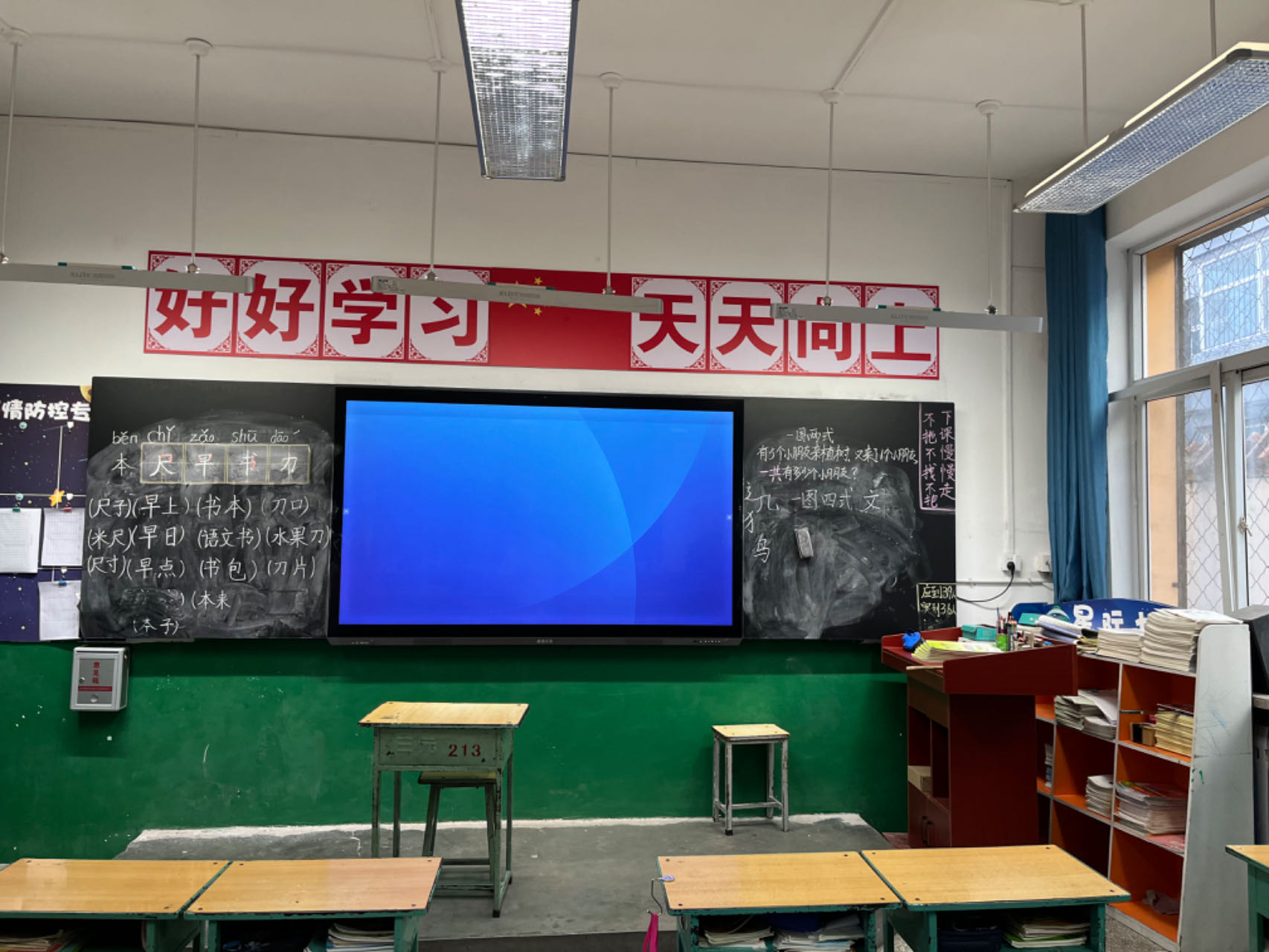 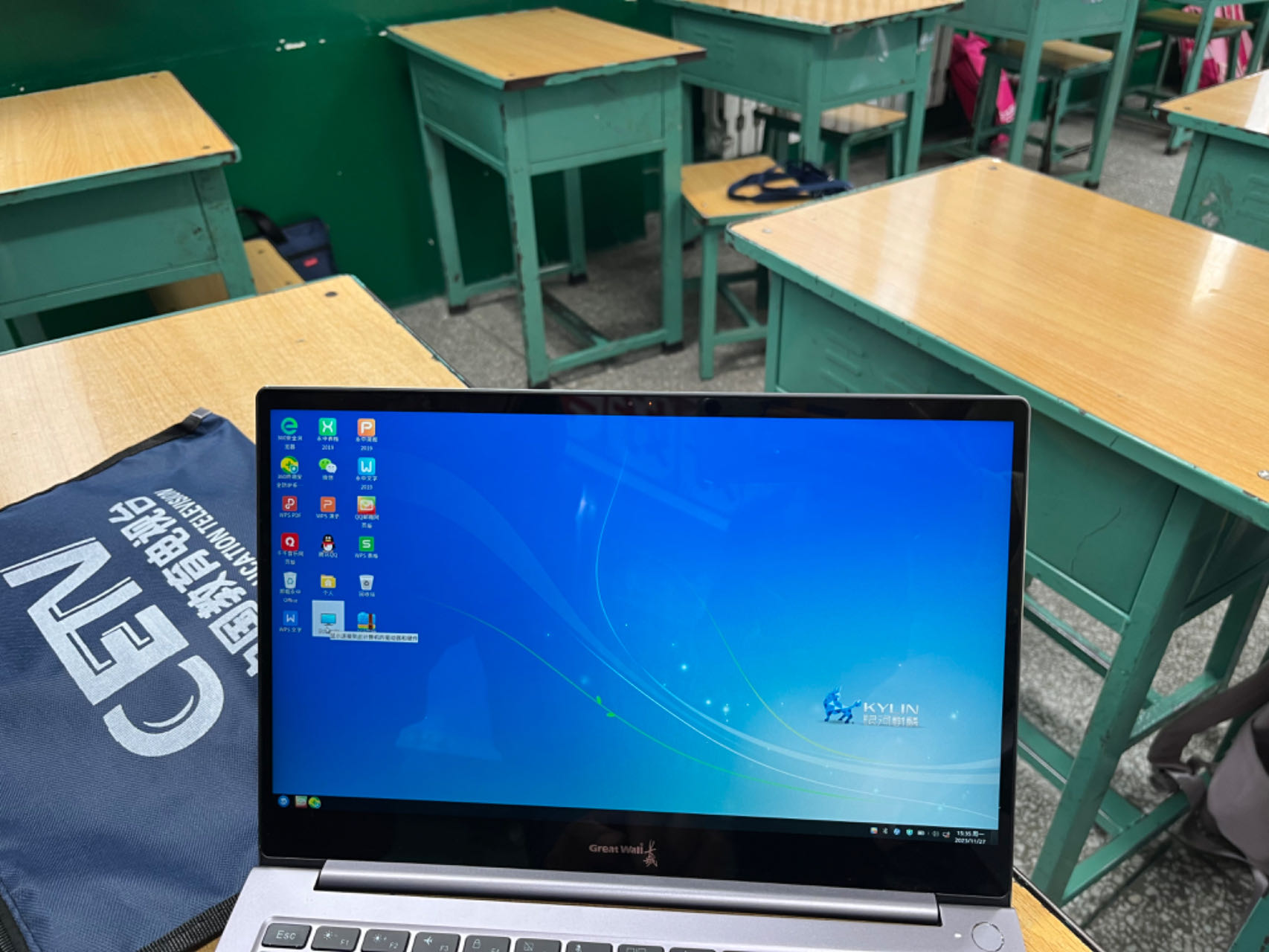 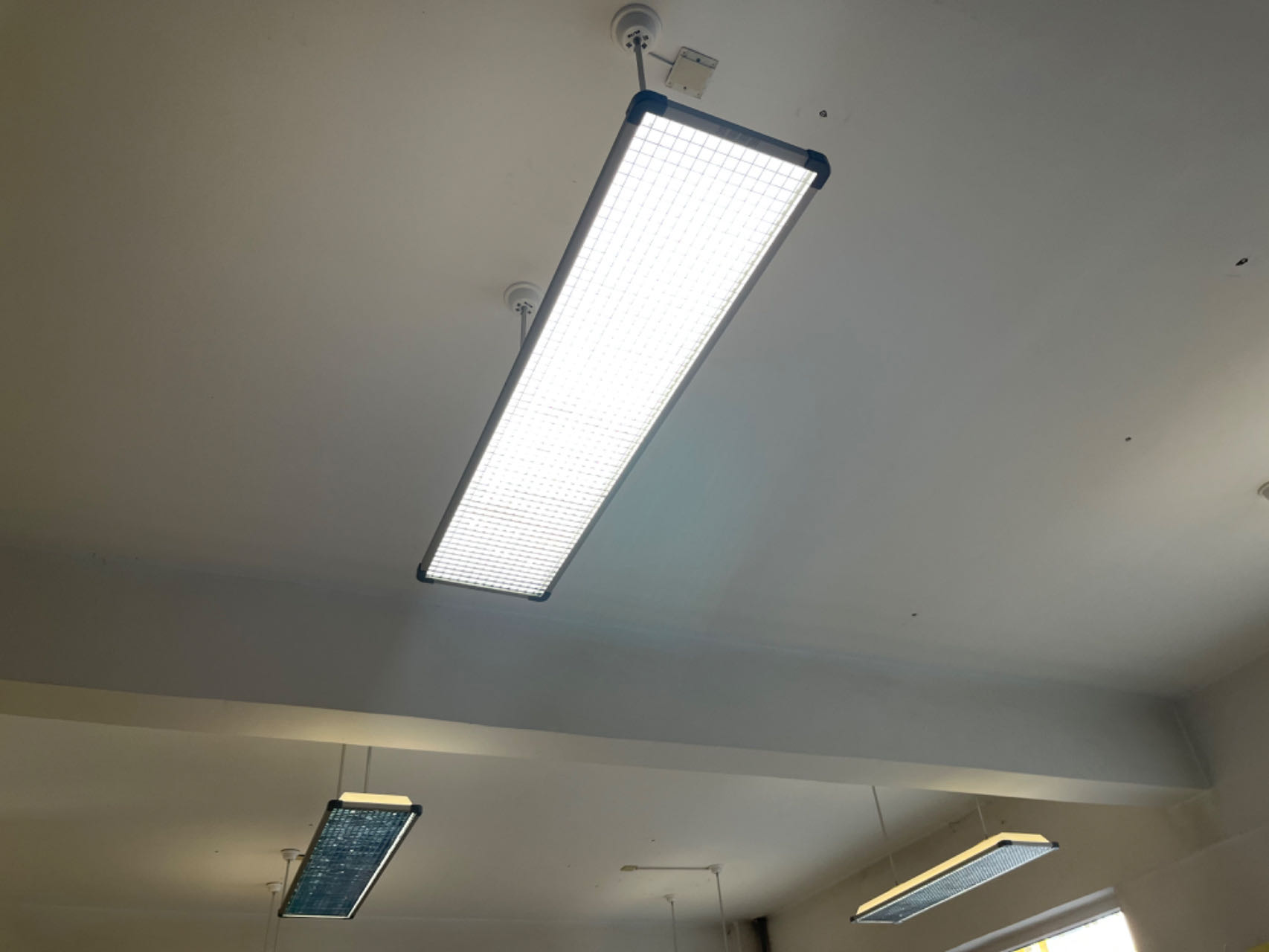 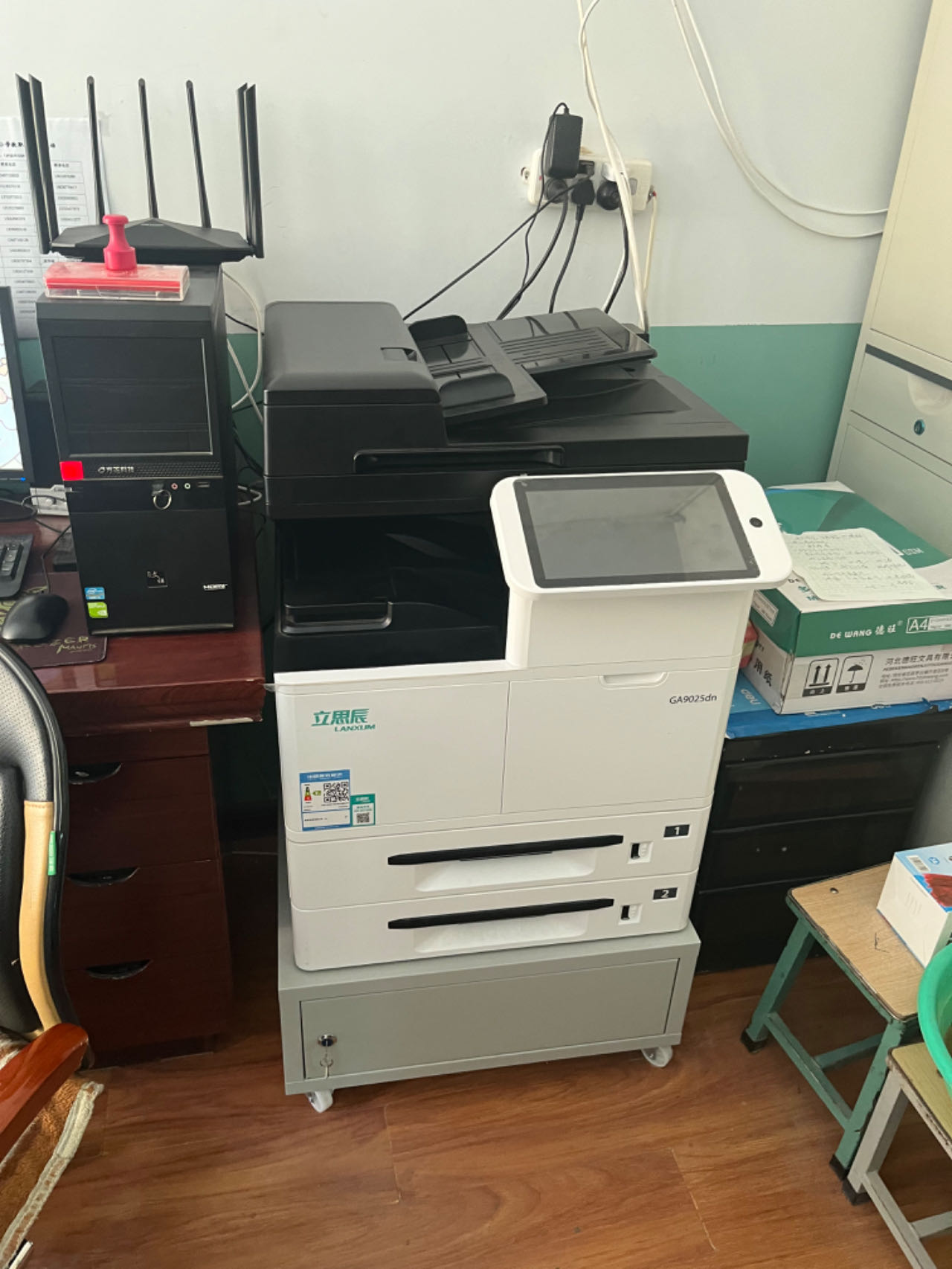 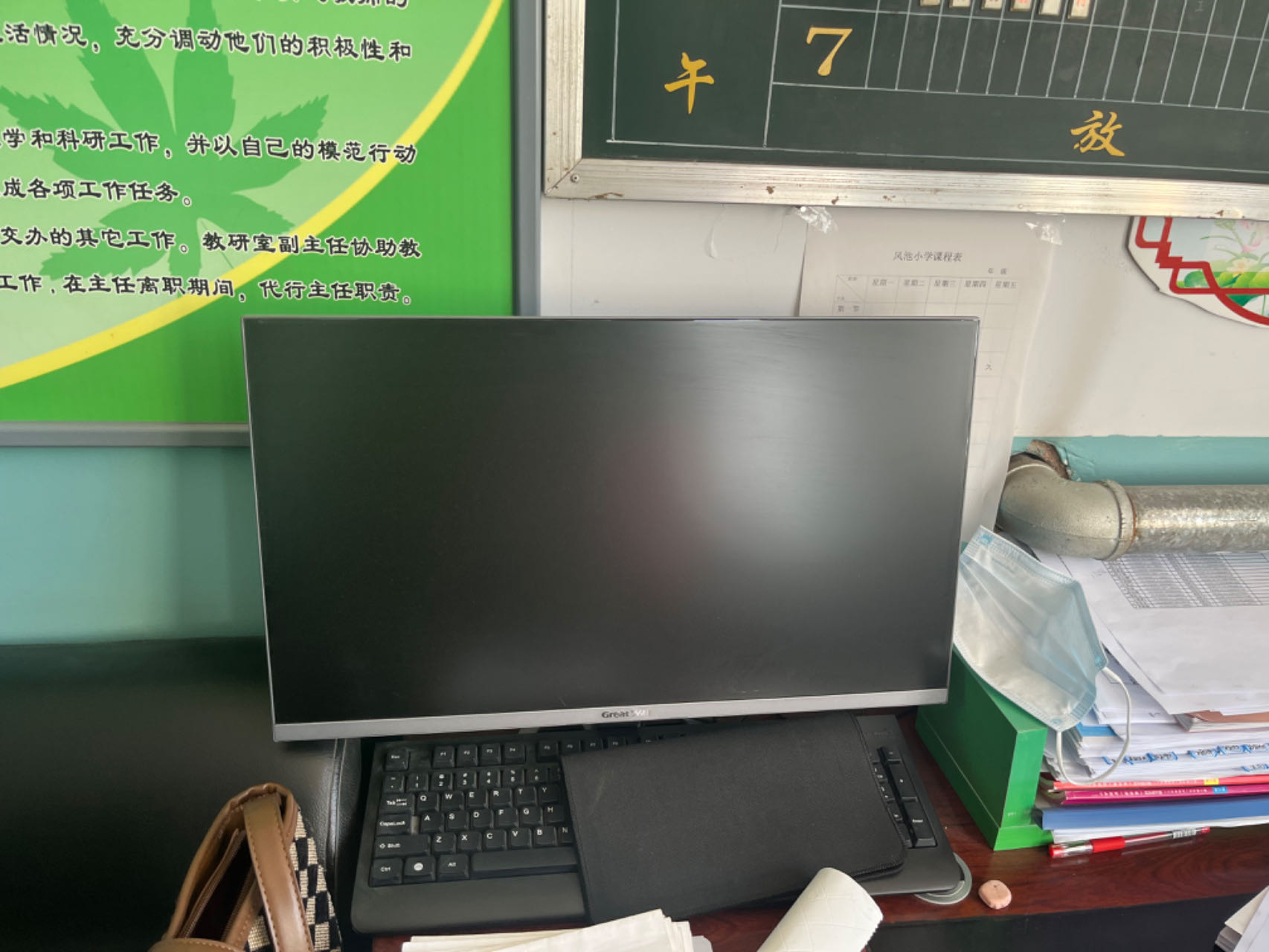 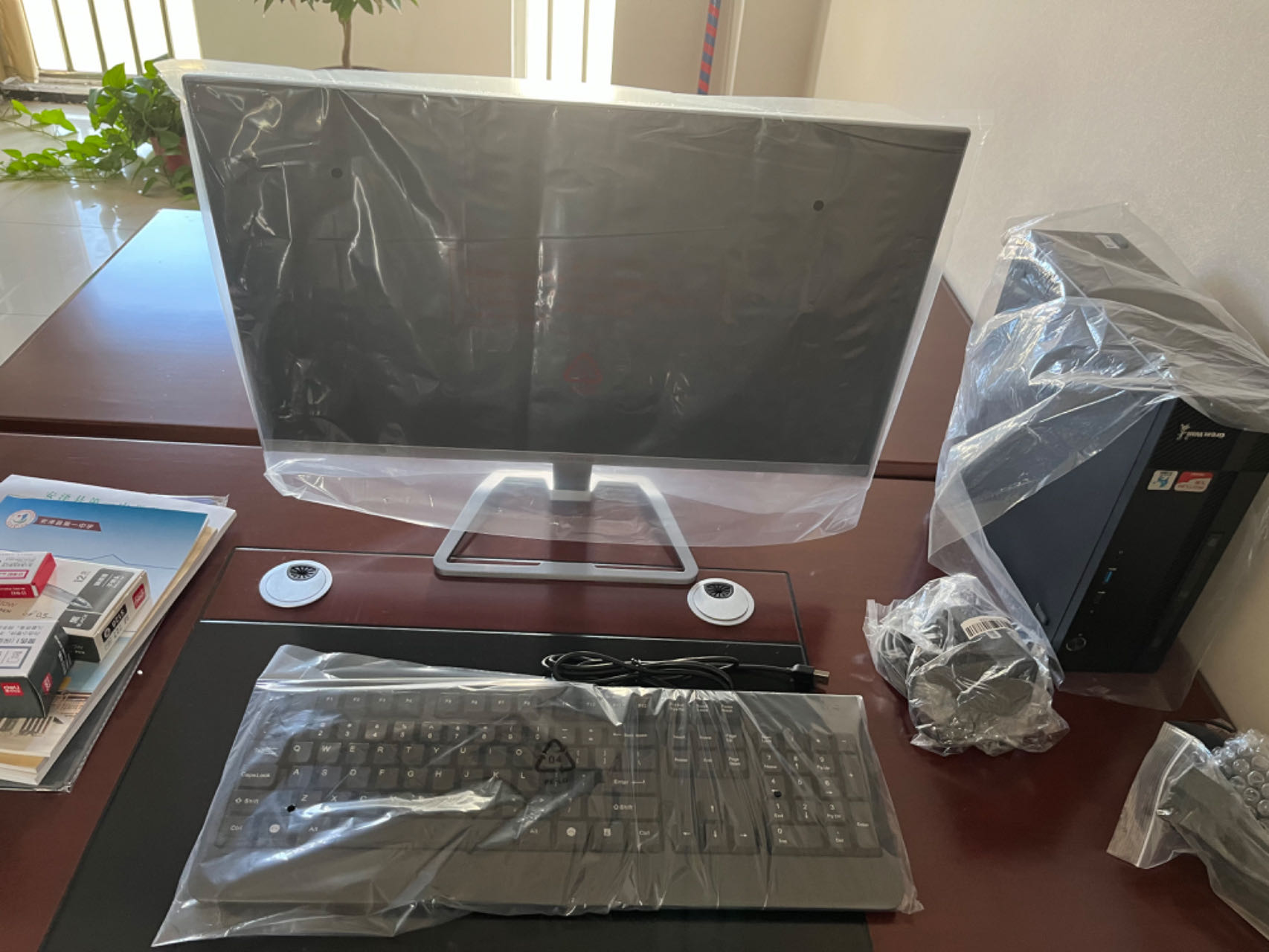 来源文件号金额中央安财行〔2022〕96号26中央安财行〔2022〕110号165省级安财行〔2022〕95号47省级安财行〔2022〕96号16.20合计254.20学校项目数量供货单位合同金额已支付待支付合同执行率城关小学智慧黑板18山西天辰信息技术有限公司97.9995.052.9497%城关小学教室灯378山西天辰信息技术有限公司97.9995.052.9497%城关小学黑板灯126山西天辰信息技术有限公司97.9995.052.9497%北门小学智慧黑板23山西晋尧轩电子科技有限公司109.80106.513.2997%风池小学智慧黑板7山西晋尧轩电子科技有限公司109.80106.513.2997%安泽二中智慧黑板10山西晋尧轩电子科技有限公司109.80106.513.2997%北门小学笔记本电脑14山西合泰商务信息咨询有限公司9.239.230100%风池小学台式电脑5山西合泰商务信息咨询有限公司3.003.000100%安泽一中初中部台式电脑10山西合泰商务信息咨询有限公司6.016.010100%风池小学大型打印机1山西乘旭科贸有限公司1.701.700100%安泽一中初中部大型打印机3山西乘旭科贸有限公司3.403.400100%合计231.13224.906.2397.30%学校名称规划内容城关小学智慧黑板14套、教室灯378根、黑板灯126根北门小学智慧黑板23套、笔记本电脑14台风池小学智慧黑板7套、台式电脑5台、大型打印机1台安泽一中初中部台式电脑10台、大型打印机2台安泽二中智慧黑板8台学校名称实施情况城关小学智慧黑板18套、教室灯378根、黑板灯126根北门小学智慧黑板23套、笔记本电脑14台风池小学智慧黑板7套、台式电脑5台、大型打印机1台安泽一中初中部台式电脑10台、大型打印机2台安泽二中智慧黑板10台一级指标分值二级指标分值三级指标目标值分值决策20项目立项6立项依据充分性充分3决策20项目立项6立项程序规范性规范3决策20绩效目标7绩效目标合理性合理3决策20绩效目标7绩效指标明确性明确4决策20资金投入7预算编制科学性科学4决策20资金投入7资金分配合理性合理3一级指标分值二级指标分值三级指标目标值分值过程20资金管理10资金到位率100%3过程20资金管理10预算执行率90%4过程20资金管理10资金使用合规性合规3过程20组织实施10管理制度健全性健全5过程20组织实施10制度执行有效性有效5一级指标分值二级指标分值三级指标目标值分值产出30产出数量12项目实施学校完成率100%2产出30产出数量12智慧黑板购买完成率100%2产出30产出数量12护眼灯购买完成率100%2产出30产出数量12笔记本电脑购买完成率100%2产出30产出数量12台式电脑购买完成率100%2产出30产出数量12大型打印机购买完成率100%2产出30产出质量8设备验收合格率100%8产出30产出时效5完成及时率及时5产出30产出成本5费用节余率节余5一级指标分值二级指标分值三级指标目标值分值效益30社会效益10义务教育学校基本办学条件改善情况改善5效益30社会效益10教育资源布局合理性促进情况促进5效益30可持续影响10长效机制建设完备性健全10效益30项目相关人员满意度10教职工满意度95%5效益30项目相关人员满意度10学生满意度95%5评价指标权重评价得分评价分值占比决策201890%过程2019.8299.10%产出3030100%效益3026.2987.63%综合绩效10094.1194.11%一级指标二级指标三级指标权重得分得分率决策项目立项立项依据充分性33100%决策项目立项立项程序规范性33100%决策绩效目标绩效目标合理性33100%决策绩效目标绩效指标明确性4250%决策资金投入预算编制科学性44100%决策资金投入资金分配合理性33100%合计201890%一级指标二级指标三级指标权重得分得分率过程资金管理资金到位及时率33100%过程资金管理预算执行率43.8295.50%过程资金管理资金使用合规性33100%过程组织实施管理制度健全性55100%过程组织实施制度执行有效性55100%合计2019.8299.10%一级指标二级指标三级指标权重得分得分率产出产出数量项目实施学校完成率完成率22100%产出产出数量智慧黑板购买完成率22100%产出产出数量护眼灯购买完成率22100%产出产出数量笔记本电脑购买完成率22100%产出产出数量台式电脑购买完成率22100%产出产出数量大型打印机购买完成率22100%产出产出质量设备验收合格率88100%产出产出时效项目完成及时率55100%产出产出成本费用节余率55100%合计3030100%一级指标二级指标三级指标权重得分得分率社会效益义务教育学校基本办学条件改善情况55100%社会效益教育资源布局合理性促进情况55100%可持续影响长效机制建设完备性1010100%满意度教职工满意度53.1963.80%满意度学生满意度53.1079.60%合计3026.2987.63%项目分组人员分工姓名人员职责主评人主评人梁云龙负责绩效评价项目的全面工作，具体包括前期收集评价资料、评价方案及评价报告的编制等工作实地勘察验证一组组长梁云龙负责前期收集评价资料，绩效评价项目现场调查的联系、协调实地勘察验证一组组员曹文婕负责前期收集评价资料，现场调查资料的收集及复核、访谈记录等工作实地勘察验证一组组员任思觎负责前期收集评价资料，现场调查中调查问卷的收集、现场调查照片等工作实地勘察验证二组组长袁永伟负责前期收集评价资料，绩效评价项目现场调查的联系、协调实地勘察验证二组组员亓广元负责前期收集评价资料，现场调查资料的收集及复核、访谈记录等工作实地勘察验证二组组员王连成负责前期收集评价资料，现场调查中调查问卷的收集、现场调查照片等工作后勤组组长刘敏宗负责绩效评价方案、绩效评价报告的审核等工作后勤组组员张杰负责对收集的评价资料进行汇总、分析及评价档案归档等工作后勤组组员辛琳负责对收集的评价资料进行汇总、分析及打印装订评价报告等工作一级指标二级指标三级指标指标解释标杆值评价标准权重评分细则评分过程数据来源得分得分率决策项目立项A1立项依据充分性A11项目立项是否符合法律法规、相关政策、发展规划以及部门职责，用以反映和考核项目立项依据情况。充分行业标准31.项目具有相关政策依据（国家、省部级或市级）及相关法律法规（1分）；2.项目与国家和地区的战略目标、发展规划、工作计划相匹配（1分）；3.项目与项目单位职责密切相关（1分）。为了贯彻落实党的十九大和国家义务教育薄弱环节有关政策精神项目，山西省教育厅发展和改革委员会、财政厅颁布《关于做好山西省义务教育薄弱环节改善与能力提升项目规划（2021-2025年）编制工作的通知》（晋教基〔2021〕11号），下达任务，安泽县教育科技局根据上级任务和安泽县实际情况编制了《安泽县义务教育薄弱环节改善与能力提升项目规划（2021-2025年）》，得1分；项目立项符合经济社会发展规划和政府决策及安泽县义务教育战略规划，得1分；项目主要实施内容是采购义务教育薄弱环节改善与能力提升信息化设备，属于安泽县教育科技局职责范围，得1分。综上，该指标满分3分，总得分3分。项目立项书、立项通知等3100%决策项目立项A1立项程序规范性A12项目申请、设立过程是否符合相关要求，用以反映和考核项目立项的规范情况。规范行业标准31.项目按照规定的程序申请设立（1分）；2.审批文件、材料符合相关要求（1分）；3.事前已经过必要的可行性研究、专家论证、风险评估、绩效评估、集体决策（1分）。安泽县教育科技局接到晋教基〔2021〕11号任务下达文件后，结合安泽县实际情况编制了《安泽县义务教育薄弱环节改善与能力提升项目规划（2021-2025年）》，并取得了县委县政府同意实施，安泽县教育科技局向县政府申请《关于安泽县义务教育薄弱环节改善与能力提升建设项目智慧黑板、护眼灯购置项目需政府采购的报告》并取得批复，同意采购，相关立项材料完整，得3分。综上，该指标满分3分，总得分3分。实施方案、工作计划和相关手续等3100%决策绩效目标A2绩效目标合理性A21项目所设定的绩效目标是否依据充分，是否符合客观实际，用以反映和考核项目绩效目标与项目实施的相符情况。合理行业标准31.项目绩效目标合理（符合国家、省部级或市级相关政策文件等）（1分）；2.项目绩效目标与实际内容相符（1分）；3.与预算确定的项目投资额或资金量相匹配（1分）。项目根据《安泽县义务教育薄弱环节改善与能力提升项目规划（2021-2025年）》等文件要求设立了项目实施学校完成率完成率、智慧黑板购买完成率、长效机制建设完备性、教职工满意度等方面的绩效目标，得1分；项目目标与安泽县教育科技局工作内容具有相关性，项目预期产出效益和效果符合学校正常水平，得1分；目标与预算资金量相匹配，得1分。综上，该指标满分3分，总得分3分。工作计划和绩效目标申报表3100%决策绩效目标A2绩效指标明确性A22依据绩效目标设定的绩效指标是否清晰、细化、可衡量等，用以反映和考核项目绩效目标的明细化情况。明确行业标准41.项目绩效指标完整（1分）；2.项目绩效目标明确，能够细化分解为具体的定量绩效指标或定向分类绩效指标（1分）；3.绩效指标与项目工作任务及计划数相符（1分）；4.绩效指标清晰可量化（1分）。项目绩效目标既有定量目标，也有定性目标，有设备方面的，也有社会效益方面的，但部分目标量化程度不足，如持续改善义务教育学校基本办学条件未定量，得2分。综上，该指标满分4分，总得分2分。工作计划和绩效目标申报表250.00%决策资金投入A3预算编制科学性A31项目预算编制是否经过科学论证、有明确标准，资金额度与年度目标是否相适应，用以反映和考核项目预算编制的科学性、合理性情况。科学行业标准41.预算编制是否经过科学论证（1分）；2.预算内容与项目内容相匹配（1分）；3.预算额度测算依据充分，按照国家标准编制（1分）；4.预算确定的项目投资额或资金量与工作任务相匹配（1分）。根据安泽县教育科技局三定方案和部门预算文件，预算编制符合安泽县委、县政府的方针政策和工作要求，得1分；项目预算内容符合安泽县教育科技局职责，资金额度与年度目标相适应，得1分；项目根据安泽县预算编制要求编制，得1分；根据安泽县教育科技局财务账实际情况显示，不存在项目支出低效无效但连年持续安排预算的情况，得1分。综上，该指标满分4分，得分4分。预算申请文件4100%决策资金投入A3资金分配合理性A32项目预算资金分配是否有测算依据，是否与地方实际需求相适应，用以反映和考核项目预算资金分配的科学性、合理性情况。合理行业标准31.预算资金分配依据充分（1.5分）；2.资金分配额度合理，与项目单位或地方实际相适应（1.5分）。根据《临汾市财政局 临汾市教育局关于下达2022年义务教育薄弱环节改善与能力提升中央及省级补助资金预算（提前部分）的通知》（临财教〔2022〕3号）、《安泽县财政局关于下达2021年年底结转资金的通知》（安财行〔2022〕95号）、《安泽县财政局关于下达2021年专项资金的通知》（安财行〔2022〕96号）、《安泽县财政局关于下达2022年义务教育薄弱环节改善与能力提升项目资金的通知》（安财行〔2022〕110号）等预算资金分配文件，对中央、省级资金预算指标额度做出了明确分配，项目编制了规划文件，预算资金分配依据充分，得1.5分；各采购设备实际资金使用情况与预算安排相匹配，资金分配额度合理，保障了义务教育薄弱环节改善与能力提升项目的正常进行，与安泽县教育科技局和地方实际相适应，得1.5分。综上，该指标满分3分，总得分3分。资金分配相关文件3100%过程资金管理B1资金到位率B11实际到位资金与预算资金的比率以及预算资金是否及时拨付，用以反映和考核资金落实情况和资金到位及时情况对项目实施的总体保障程度。≧95%计划标准3实际到位资金/财政预算下达资金×2分；资金及时拨付（1分）；有合理理由延期拨付，且延期时间在1个月内（0.5分）；无理由不及时（0分）。义务教育薄弱环节改善与能力提升信息化设备购置项目预算安排资金共计254.20万元，其中：中央资金191万元，省级资金63.20万元，资金已全部足额的按预算计划进度下达到安泽县教育科技局，资金于2022年7月拨付到位，均在收到资金文件当月拨付。综上，该指标满分3分，总得分3分。资金收入明细及凭证3100%过程资金管理B1预算执行率B12项目预算资金是否按照计划执行，用以反映或考核项目预算执行情况。90%计划标准4款项接收单位实际支出资金/实际到位资金×100%≥90%（4分），达到目标值得满分，每降低1%，扣除3%。义务教育薄弱环节改善与能力提升信息化设备购置项目预算安排资金共计254.20万元，实际支出金额为224.89万元，预算执行率=实际支出资金/实际到位资金×100%=224.89/254.20×100%≈88.47%＜90%，得3.82分。综上，该指标满分4分，总得分3.82分。资金支出明细及凭证3.8295.50%过程资金管理B1资金使用合规性B13项目资金使用是否符合项目财务管理制度规定，是否符合项目预算批复，用以反映和考核项目资金的规范运行情况。合规行业标准31.符合国家财经法规和财务管理制度以及有关专项资金管理办法的规定（1分）；2.资金的拨付有完整的审批程序和手续（1分）；3.符合项目预算批复或合同规定的用途（0.5分）；4.不存在截留、挤占、挪用、虚列支出等情况（0.5分）。如出现扣除全部分值。经核实每一笔项目资金明细账、原始凭证及相关附件，项目实际支出符合项目合同规定的用途，符合《中华人民共和国会计法》、《中华人民共和国预算法》和《事业单位会计制度》的规定；教育部、山西省教育厅根据2022年安泽县义务教育薄弱环节改善与能力提升项目任务数安排中央资金和省级资金，安泽县财政局在收到山西省教育厅下拨的项目资金后拨付给安泽县教育科技局，安泽县教育科技局根据各供货单位上报的供货进度及资料，对其进行审核并结合合同约定进行款项的支付，资金的拨付有完整的审批程序和手续；不存在超标列支相关费用；资金按规定支出，做到了专款专用，不存在截留、挤占、挪用、虚列支出。综上，该指标满分3分，总得分3分。资金支出明细及凭证3100%过程组织实施B2管理制度健全性B21项目相关财务制度、业务管理制度和监督检查机制是否健全，是否覆盖项目实施全过程各环节，是否包括政府采购规范、工程项目实施管理制度、安全生产制度、与进度及质量相关的要求、验收等方面内容，用以反映和考核项目财务制度、业务管理制度和监督检查机制对项目顺利实施的保障情况。健全行业标准5项目管理部门针对项目制定了完善、健全的管理制度，包括财务制度、业务管理制度、监督检查制度（5分）；管理制度不完善，不健全或较简略（2分）；没有制定相应的管理制度（0分）。经考察核实，安泽县教育科技局、发改、财政三部门成立了项目工作领导组，领导组全面负责义务教育薄弱环节改善与能力提升工作，明确任务分工，对项目进行监督管理，确保各项工作落实到位。项目遵循财政部、教育部印发的《义务教育薄弱环节改善与能力提升补助资金管理办法》和《中小学财务制度》对资金进行管理，提高资金使用效益，并根据《安泽县学校教育教学仪器设备管理和使用暂行办法》对购置的信息化设备管理、使用和维护。综上，该指标满分5分，总得分5分。财务制度、业务管理制度、监督检查制度等5100%过程组织实施B2制度执行有效性B22项目实施是否符合项目相关管理规定，项目建设相关手续是否完备，项目相关资料是否齐全并及时归档，项目实施的人员条件、场地设备、信息支撑等是否落实到位，用以反映和考核项目相关管理制度的有效执行情况。有效计划标准5项目管理部门能够执行各项管理制度，履行各自职责，有相关记录可查（5分）；执行相关制度不严，可查记录不多（3分）；未按相关制度执行（0分）。经考察核实，安泽县教育科技局通过公开招投标，确定了供货单位，各供货单位按合同提供设备，安泽县教育科技局按照已制定的各项制度进行项目管理，工作有序开展，项目资金能按规使用，项目进行了公开招投标，政府采购支出手续齐全，人员按岗位职责有序开展工作，各项工作按程序执行，日常管理记录规范完整。综上，该指标满分5分，总得分5分。各类制度、资产入账明细及凭证、现场核查5100%产出产出数量C1项目实施学校完成率完成率C11项目实际的实施学校数量和计划实施学校数量的比率，用以反映和考核项目产出数量目标的实现程度。100%计划标准2项目实施学校完成率=实际实施学校数量/计划实施学校数量，达到目标值得满分，每减少1所扣除20%。项目规划任务是为城关小学、北门小学、风池小学、安泽一中初中部、安泽二中5所学校购置信息化设备，实际5所学校的设备购置任务，项目实施学校完成率=实际实施学校数量/计划实施学校数量×100%=5/5×100%=100%，得2分。综上，该指标满分2分，总得分2分。采购合同、验收单及相关佐证资料2100%产出产出数量C1智慧黑板购买完成率C12项目实际购买智慧黑板的数量和计划购买数量的比率，用以反映和考核项目产出数量目标的实现程度。100%计划标准2智慧黑板购买完成率=实际智慧黑板购买数量/计划购买数量，达到目标值得满分，每减少1个扣除5%。项目计划城关小学购置14块智慧黑板、北门小学购置23块智慧黑板、风池小学购置7套智慧黑板、安泽二中购置8块智慧黑板，共52块。实际购置城关小学18块、北门小学23块、风池小学7块、安泽二中10块，共58块。智慧黑板购买完成率=实际智慧黑板购买数量/计划购买数量×100%=58/52×100%≈111.54%≥100%，得2分。综上，该指标满分2分，总得分2分。采购合同、验收单及相关佐证资料2100%产出产出数量C1护眼灯购买完成率项目实际购买护眼灯的数量和计划购买数量的比率，用以反映和考核项目产出数量目标的实现程度。100%计划标准2护眼灯购买完成率=实际护眼灯购买数量/计划购买数量，达到目标值得满分，每减少1个扣除5%。项目计划城关小学购置护眼灯504根，其中大护眼灯378根，小护眼灯126根。实际购置教师灯（大护眼灯）378根，黑板灯（小护眼灯）126根，护眼灯购买完成率=实际护眼灯购买数量/计划购买数量×100%=（378+126）/（378+126）×100%=100%，得2分。综上，该指标满分2分，总得分2分。采购合同、验收单及相关佐证资料2100%产出产出数量C1笔记本电脑购买完成率项目实际购买笔记本电脑的数量和计划购买数量的比率，用以反映和考核项目产出数量目标的实现程度。100%计划标准2笔记本电脑购买完成率=实际笔记本电脑购买数量/计划购买数量，达到目标值得满分，每减少1个扣除5%。项目计划北门小学购置笔记本电脑14台，实际北门小学购置14台，笔记本电脑购买完成率=实际笔记本电脑购买数量/计划购买数量×100%=14/14×100%=100%，得2分。综上，该指标满分2分，总得分2分。采购合同、验收单及相关佐证资料2100%产出产出数量C1台式电脑购买完成率项目实际购买台式电脑的数量和计划购买数量的比率，用以反映和考核项目产出数量目标的实现程度。100%计划标准2台式电脑购买完成率=实际台式电脑购买数量/计划购买数量，达到目标值得满分，每减少1个扣除5%。项目计划风池小学购置台式电脑5台、安泽一中初中部购置10台，共15台。实际完成15台台式电脑购置，台式电脑购买完成率=实际台式电脑购买数量/计划购买数量×100%=15/15×100%=100%，得2分。综上，该指标满分2分，总得分2分。初设、工程结算资料及相关佐证资料2100%产出产出数量C1大型打印机购买完成率项目实际购买大型打印机的数量和计划购买数量的比率，用以反映和考核项目产出数量目标的实现程度。100%计划标准2大型打印机购买完成率=实际大型打印机购买数量/计划购买数量，达到目标值得满分，每减少1个扣除5%。项目计划购置大型打印机3台，实际购置3台，大型打印机购买完成率=实际大型打印机购买数量/计划购买数量×100%=3/3×100%=100%，得2分。综上，该指标满分2分，总得分2分。采购合同、验收单及相关佐证资料2100%产出产出质量C2设备验收合格率C21项目完成后，购买设备达到国家质量验收标准合格，且通过项目管理组成员验收，用以反映和考核项目产出质量目标的实现程度。100%计划标准8各设备按采购合同明细提供，达到国家质量验收标准合格，同时经过项目管理组成员验收，验收合格率=100%（8分，5种设备各1.6分）；不符合（0分）。根据项目设施设备验收单，设施设备型号、规格、数量等和合同参数描述一致，质量检验合格证齐全，验收全部评定为合格，设备验收合格率为100%。综上，该指标满分8分，得分8分。相关考核及佐证材料8100%产出产出时效C3项目完成及时率C31项目实际完成时间与计划完成时间的比率，用以反映和考核项目产出时效目标的实现程度。及时计划标准51.按计划完成购买，并安装使用（5分）；2.合理延期（1-4分）；3.不合理超期（0分）。城关小学、北门小学、风池小学的购置任务为2021年任务，因2021年疫情严重，设备从得从外地运回并安装，卫生安全不能保证，故2021年任务和2022年任务均在2022年开始实施，此时疫情已得到控制，健康卫生安全可以保障。项目均于2022年12月完成验收，得5分。综上，该指标满分5分，得分5分。相关考核及佐证材料5100%产出产出成本C4费用节余率C41完成项目计划工作目标实际节约费用与批复预算的比率，用以反映和考核项目的费用节约程度。节约计划标准5费用节余率=（实际节约费用／批复预算）×100%。实际节约费用：任务结束后剩余未使用资金。批复预算：财政安排的全部资金，一般以项目预算为参考。截至目前，根据各项目财务资料统计，项目预算254.20万元，合同价231.13万元，已支付224.90万元，待支付6.23万元，为设备质保金，结余资金为23.07万元资金，费用节余率=实际节约费用／批复预算×100%=23.07/254.20×100%≈9.08%，得5分。综上，该指标满分5分，得分5分。资金支出明细及凭证5100%效益社会效益D1义务教育学校基本办学条件改善情况D11项目实施后，义务教育学校基础教学设施的改善所产生的社会效益。改善历史标准5项目实施后，改善安泽县义务教育学校基本办学条件，提高办学质量（5分）；小幅度改善，（1-3分）；没有改善（0分）。根据考察5所学校，通过项目的实施，各学校教学设备先进，提高教学质量，改善教学条件。综上，该指标满分5分，得分5分。相关统计数据及佐证材料5100%效益社会效益D1教育资源布局合理性促进情况D12项目实施后，义务教育学校教育资源分配合理所产生的社会效益。促进历史标准5项目实施后，缩小了城乡之间、校际之间的办学差距，促进了公平优质的教育创造条件的发展（5分）；小幅度促进（1-4分）；没有带动（0分）。根据考察，项目实施后，使用先进的教学设备，缩小了城乡之间、校际之间的办学差距，促进了公平优质的教育创造条件的发展。综上，该指标满分5分，得分5分。相关统计数据及佐证材料5100%效益可持续影响D2长效机制建设完备性D21项目实施后，设备后续管理和使用制度健全所产生的可持续影响。健全历史标准10项目建成后有单位进行管理（5分）；设立了管理维修制度（4分）；有经费支撑（1分）。根据考察，各学校按照《安泽县学校教育教学仪器设备管理和使用暂行办法》对设备进行管理和维修，基本每年会对设备检查维护2-3次，出现问题及时维修，保障设施设备维护运转正常，得10分。综上，该指标满分10分，得分10分。相关统计数据及佐证材料10100%效益满意度D3教职工满意度D31教职工对项目实施效果的满意程度。≧95%计划标准5依据调查问卷得分，非常满意度、比较满意、基本满意比率按照满意程度分别赋权100%、80%、60%，计算综合满意度。按有效问卷数计算评分比例。满意度≧95%，得满分，满意度每降低1%，扣除5%，低于60%不得分。依据调查问卷统计，教职满意度为87.76%，满意度标杆值为95%。综上，该指标满分为5分，实际得分3.19分。问卷调查3.1963.80%效益满意度D3学生满意度D32学生对项目实施效果的满意程度。≧95%计划标准5依据调查问卷得分，非常满意度、比较满意、基本满意比率按照满意程度分别赋权100%、80%、60%，计算综合满意度。按有效问卷数计算评分比例。满意度≧95%，得满分，满意度每降低1%，扣除5%，低于60%不得分。依据调查问卷统计，学生满意度为90.91%，满意度标杆值为95%。综上，该指标满分为5分，实际得分3.10分。问卷调查3.1079.60%权重合计10094.1194.11%问卷类型发放数量回收数量有效数量有效回收比例农户50494998%序号          选项问题非常满意比较满意基本满意不太满意非常不满意1购买设备种类1817932占   比占   比36.73%34.70%18.37%6.12%4.08%2宣传情况1620652占   比占   比32.65%40.82%12.25%10.20%4.08%3及时情况1522561占   比占   比30.61%44.90%10.20%12.25%2.04%4教学设施条件2114392占   比占   比42.86%28.57%6.12%18.37%4.08%5教育资源情况1423741占   比占   比28.57%46.94%14.29%8.16%2.04%6总体评价1322842占   比占   比26.53%44.90%16.33%8.16%4.08%建议内容人数占比望关注使用状态，及时更新520.83% 提供丰富资源28.33% 希望义务教育的教学内容应改更加贴近现实与实用，越办越好416.67%相信义务教育的发展会越来越好28.33%为教师提供更好的工作和发展环境14.17%促进均衡发展，合理配置资源14.17% 加大推广实施力度，提高教育质量，改善教学材料与教育资源14.17% 定期开展一些能放松学生身心的活动14.17% 建议少作业，更用新网络等14.17% 应该大力推动老师与学生之间的一体化，多开展教育活动，及时更新，更换信息化设备14.17% 建议加大电教信息化的升级，例如电子教室的计算机升级，学生们在日常使用时有很大影响312.50% 教师笔记本十分陈旧，几乎不能用14.17%加大调查力度，别流于形式，望上级领导改善教学资源，提高教师福利14.17% 合      计24100%建议内容人数占比及时更新，常用常新315%能更好的利用起来，定期有专人培训和维护资源210%定期升级系统，定期培训使用人员15%多增加一些实用性的种类210%种类多增加一些实用性强的设施，定期升级系统210%要有效改善义务教育，提升购置项目的合理运用15%将学生电脑室电脑系统升级，对老师笔记本电脑进行二次分配210%能为学生买一些多样化的电子设备，使用教育级的设备15%改善、推进信息化设备的购置，更新，打造更信息化、先进的校园15%设备过于陈旧，可以加速网络更新，加大提升的信息化设备购置项目的及时性，更新办公设备315%及时进行网络更新，加大教师设备的更新速度，维护设备的运行，替换教师较为陈旧的用具15%无论教师、学生用机都进行改善，如显卡等部件15%合      计20100%问卷类型发放数量回收数量有效数量有效回收比例农户15015411172%序号          选项问题非常满意比较满意基本满意不太满意非常不满意1智慧黑板使用情况701115123占   比占   比63.06%9.92%13.51%10.81%2.70%2护眼灯使用情况681110139占   比占   比61.26%9.91%9.01%11.71%8.11%3笔记本电脑使用情况41105179占   比占   比50.00%12.20%6.09%20.73%10.98%4台式电脑使用情况382619199占   比占   比34.23%23.42%17.12%17.12%8.11%5教学设施条件情况69181284占   比占   比62.16%16.22%10.81%7.21%3.60%6教学资源情况75141462占   比占   比67.57%12.61%12.61%5.41%1.80%7总体评价533212122占   比占   比47.75%28.83%10.81%10.81%1.80%建议内容人数占比建议完善基础设施17.69% 可增加研学活动，扩展学生视野实践能力，快乐教育430.77% 减少作业布置，增加学生休息时间323.08%电脑室机器过于陈旧，灯具不太好17.69%公平、公正、透明、公开、减少考试难度17.69%更加紧张的时间，禁止老师体罚、打人215.38% 培训年龄大的老师使用多媒体，减少时间浪费17.69%合      计13100%建议内容人数占比机房台式电脑陈旧，网速慢，电脑反应慢1768%教室中智慧黑板没有投影设备312%加快信息化设备的更新28%学校灯光较暗28%多换新14%合      计25100%